ИЗМЕНА  КОНКУРСНЕ ДОКУМЕНТАЦИЈЕ БРОЈ 35/2017ЈАВНА НАБАВКА:ДОБРА – НОВОГОДИШЊИ ПАКЕТИЋИ ЗА ДЕЦУ СА ТЕРИТОРИЈЕ ГО НОВИ БЕОГРАД (Број предмета јавне набавке: VII-404-1/2017-35)У предмету јавне набавке добра - новогодишњи пакетићи за децу са територије ГО Нови Београд, број предмета VII-404-1/2017-35, Наручилац ради исправљања техничке грешке, мења Конкурсну документацију и то:-у складу са чланом 61. Закона о јавним набавкама („Службени гласник РС“, бр. 124/12,14/15 и 68/15) редним бројем означава стране Конкурсне документације, и  додаје речи:„Измена Конкурсне документација садржи укупно 42 стране“	У складу са чланом 63. Закона о јавним набавкама („Службени гласник РС“, бр. 124/12,14/15 и 68/15) Наручилац мења Конкурсну документацију и то:-у оквиру Партије 1: слаткиши и друштвене игре, у обрасцу техничке спецификације (образац 1) брише се добро под редним бројем 11., а добра под редним бројем 12.,13. и 14. добијају редни број 11.,12. и 13. 	-у оквиру Партије 1: слаткиши и друштвене игре, у Обрасцу структура цене (образац 7) брише се добро под редним бројем 11., а добра под редним бројем 12.,13. и 14. добијају редни број 11.,12. и 13.У осталом делу Конкурсна документација остаје неизмењена.У наставку документа се налази конкурсна документација са наведеним изменама.Измена Конкурсне документације објављена је на Порталу Управе за јавне набавке и веб сајту Градске општине Нови Београд дана 08.11.2017. годинеБеоград, 08.11.2017. године                ПредседникКомисије за јавну набавкуГордана Михајловић, с.р.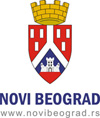 Р е п у б ли и к а  С р б и јаГРАДСКА ОПШТИНА НОВИ БЕОГРАДБулевар Михаила Пупина 167БеоградКОНКУРСНА ДОКУМЕНТАЦИЈА - ЈАВНА НАБАВКА  ДОБРА -ПРЕДМЕТ ЈАВНЕ НАБАВКЕ:Новогодишњи пакетићи за децу са територије ГО Нови Београдотворени поступак јавне набавкеРОК ЗА ДОСТАВЉАЊЕ ПОНУДА:29.11.2017. године до 10:00 часоваДАТУМ ОТВАРАЊА ПОНУДА:29.11.2017. године у 11:00 часоваНа основу члана 32. и 61. Закона о јавним набавкама (“Сл. гласник Републике Србије” број 124/12,14/15 и 68/15), у даљем тексту: Закон, и члана 2. Правилника о обавезним елементима конкурсне документације у поступцима јавних набавки и начину доказивања испуњености услова (“Сл. гласник Републике Србије” број 29/13 и 104/13), oдлуке о покретању поступка јавне набавке: Добра- Новогодишњи пакетићи за децу са територије ГО Нови Београд, број VII-404-1/2017-35 и решења о образовању комисије за јавну набавку број VII-404-2/2017-117, припремљена је КОНКУРСНА ДОКУМЕНТАЦИЈАу отвореном поступку за јавну набавку – Добра- Новогодишњи пакетићи за децу са територије ГО Нови БеоградЈН број VII-404-1/2017-35 Садржај конкурсне документацијеИзмена Конкурсне документација садржи укупно 42 стране.ОПШТИ ПОДАЦИ О ЈАВНОЈ НАБАВЦИПОДАЦИ О НАРУЧИОЦУНазив: Градска општина Нови Београд Адреса: Булевар Михаила Пупина бр. 167, БеоградЛице овлашћено за потписивање уговора: Александар Шапић, председник Градске општинеМатични број: 0 7 0 4 7 5 4 1 Порески идентификациони број: 1 0 2 2 6 5 7 0 6   Интернет страница: www.novibeograd.rs  Текући рачун број: 840-145640-96Код банке: Управа за трезор, Филијала Нови Београд, Тошин бунар бр.159, БеоградПОДАЦИ О ПРЕДМЕТУ ЈАВНЕ НАБАВКЕПредмет јавне набавке: добра- Новогодишњи пакетићи за децу са територије ГО Нови Београд, обликован по партијама:Слаткиши и друштвене игреЧоколадаВрста поступка јавне набавке: Отворени поступак јавне набавкеНазив и ознака из општег речника набавке: 15842300 Слаткиши; 37523000 Слагалице37524400 Друштвене игре15842100 ЧоколадаБрој предмета јавне набавке: VII-404-1/2017-35ПАРТИЈЕЈавна набавка је обликована у две партијеЦИЉ ПОСТУПКА Поступак јавне набавке се спроводи ради закључења уговораКОНТАКТЛице: Гордана МихајловићСлужба: Одсек за послове јавних набавки, Одељење за буџет и финансијеТелефон: 011/ 3106-708Еmail: javnenabavke@novibeograd.rs       3.   ТЕХНИЧКА СПЕЦИФИКАЦИЈА						            Образац 1ПАРТИЈА 1:  Слаткиши и друштвене игреМесто испоруке добара је Хала спортова „Ранко Жеравица“, Нови Београд, ул. Париске комуне бр. 20. Трошкове испоруке сноси добављач.Напомена: Потребно је осмислити дизајн за акцију "НОВОГОДИШЊИ ПАКЕТИЋИ ЗА ДЕЦУ НОВОГ БЕОГРАДА" Поменути дизајн треба да садржи новогодишње мотиве и грб ГО Нови Београд. Осмишљени дизајн одштампати на ПВЦ кесама у којима ће бити запаковани артикли наведени у спецификацијиДизајн за „Човече не љути се“ и Puzzle наручилац ће изабраном понуђачу доставити у року од три дана од дана закључења уговора.Датум:                                                                                  Потпис овлашћеног лица понуђача _______________                                      М.П.               ________________________________ТЕХНИЧКА СПЕЦИФИКАЦИЈА   					            Образац 1аПАРТИЈА 2:  ЧОКОЛАДАМесто испоруке добара је Хала спортова „Ранко Жеравица“, Нови Београд, ул. Париске комуне бр. 20Трошкове испоруке сноси добављач.Напомена: Потребно је осмислити дизајн за акцију "НОВОГОДИШЊИ ПАКЕТИЋИ ЗА ДЕЦУ НОВОГ БЕОГРАДА" Осмишљени дизајн треба да садржи новогодишње мотиве и грб ГО Нови Београд. Дизајн одштампати на ПВЦ кесама у којима ће бити запаковани артикли наведени у спецификацији. Датум:                                                                                  Потпис овлашћеног лица понуђача _______________                                      М.П.               ________________________________5. УСЛОВИ ЗА УЧЕШЋЕ У ПОСТУПКУ ЈАВНЕ НАБАВКЕ И УПУТСТВО КАКО СЕ ДОКАЗУЈЕ ИСПУЊЕНОСТ УСЛОВАУПУТСТВО КАКО СЕ ДОКАЗУЈЕ ИСПУЊЕНОСТ УСЛОВАИспуњеност обавезних  и додатних услова за учешће у поступку предметне јавне набавке, у складу са чл. 77. став 4. Закона, понуђач доказује достављањем Изјаве којом под пуном материјалном и кривичном одговорношћу потврђује да испуњава услове за учешће у поступку јавне набавке из чл. 75. и 76. Закона, дефинисане овом конкурсном  документацијом.Изјава мора да буде потписана од стране овлашћеног лица понуђача и оверена печатом. Уколико изјаву потписује лице које није уписано у регистар као лице овлашћено за заступање, потребно је да уз понуду достави овлашћење за потписивање.Уколико понуду подноси група понуђача, Изјава мора бити потписана од стране овлашћеног лица сваког понуђача из групе понуђача и оверена печатом.Уколико понуђач подноси понуду са подизвођачем, понуђач је дужан да достави Изјаву подизвођача, потписану од стране овлашћеног лица подизвођача и оверену печатом.Наручилац је пре доношења одлуке о додели уговора, дужан да од понуђача чија је понуда оцењена као најповољнија затражи да достави копију захтеваних доказа о испуњености услова, а може и да затражи на увид оригинал или оверену копију свих или појединих доказа.Ако понуђач у остављеном, примереном року, који не може бити краћи од пет дана, не достави на увид оригинал или оверену копију тражених доказа, наручилац ће његову понуду одбити као неприхватљиву.Понуђач није дужан да доставља на увид доказе који су јавно доступни на интернет страницама надлежних органа.Понуђач је дужан да без одлагања писмено обавести наручиоца о било којој промени у вези са испуњеношћу услова из поступка јавне набавке, која наступи до доношења одлуке, односно закључења уговора, односно током важења уговора о јавној набавци и да је документује на прописан начин.Понуђачи који су регистровани у регистру који води Агенција за привредне регистре не морају да доставе доказ из члана 75. став 1. тачка 1-4, који су јавно доступни на интернет страници Агенције за привредне регистре – Регистар понуђача.Уколико је доказ о испуњености услова електронски документ, понуђач доставља копију електронског документа у писаном облику, у складу са законом којим се уређује електронски документ.Ако понуђач има седиште у другој држави, наручилац може да провери да ли су документи којима понуђач доказује испуњнеост услова издати од стране надлежних органа те државе. Ако понуђач није могао да прибави тражена документа у року за подношење понуда, због тога што она до тренутка подношења понуда нису могла бити издата по прописима државе у којој понуђач има седиште, и уколико уз понуду приложи одговарајући доказ за то, наручилац ће дозволити понуђачу да накнадно достави тражена документа у примереном року. Ако се у држави у којој понуђач има седиште не издају документа из члана 77. Закона о јавним набавкама, понуђач може уместо доказа, приложити своју писану изјаву, дату под кривичном одговорношћу, оверену пред судским или управним органом, јавним бележником или другим надлежним органом те државе.ОБАВЕЗЕ ПОНУЂАЧА КОЈЕ ПРОИЗИЛАЗЕ ИЗ ВАЖЕЋИХ ПРОПИСА О ЗАШТИТИ НА РАДУ, ЗАПОШЉАВАЊУ И УСЛОВИМА РАДА, ЗАШТИТИ ЖИВОТНЕ СРЕДИНЕ Понуђач доказује да примењује и поштује обавезе које произилазе из важећих прописа о заштити на раду, запошљавању, условима рада, заштити животне средине и права интелектуалне својине:Достављањем ОБРАСЦА ИЗЈАВЕ ДА ЈЕ ПОНУЂАЧ ПОШТОВАО ОБАВЕЗЕ КОЈЕ ПРОИЗИЛАЗЕ ИЗ ВАЖЕЋИХ ПРОПИСА или Сачињавањем изјаве у којој се изричито наводи: а) је поштовао обавезе које произилазе из важећих прописа о заштити на раду, запошљавању и условима рада и заштити животне средине; 	б) гарантује да нема забрану обављања делатности која је на снази у време подношења понуде.Образац 26. ИЗЈАВА О ИСПУЊЕНОСТИ УСЛОВА УТВРЂЕНИХ ЧЛАНОМ 75. ЗЈН ЗА ПОНУЂАЧАУ складу са чланом 77. став 4. Закона о јавним набавкама („Службени гласник РС“, број 124/12, 14/15 и 68/15), под пуном материјалном и кривичном одговорношћу, као овлашћено лице понуђача дајем следећу И З Ј А В У Понуђач _____________________________________________ из _________________, Адреса: ______________________________________, Матични број: ______________, испуњава све обавезне услове утврђене конкурсном документацијом за јавну набавку добра – Новогодишњи пакетићи за децу са територије ГО Нови Београд, број VII-404-1/2017-35 и то да: да је регистрован код надлежног органада он и његов законски заступник није осуђиван за неко од кривичних дела као члан организоване криминалне групе, да није осуђиван за кривична дела против привреде, кривична дела против животне средине, кривично дело примања или давања мита, кривично дело преваре; да је измирио доспеле порезе, доприносе и јавне дажбине у складу са прописима Републике Србије или стране државе када има седиште на њеној територији да има важећу дозволу надлежног органа за обављање делатности која је предмет јавне набавке, ако је таква дозвола предвиђена посебним прописом.Датум: 						        Потпис овлашћеног лица понуђача ___________________                                        М.П.        ___________________________Напомена: У случају заједничке понуде, сваки понуђач учесник у заједничкој понуди мора испуњавати услове под редним бројевима 1, 2, 3 и 4. Уколико понуду подноси група понуђача, потребно је да се наведени образац Изјаве фотокопира у довољном броју примерака и попуни за сваког члана групе понуђача (као и за носиоца посла групе понуђача). Образац 37. ИЗЈАВА О ИСПУЊЕНОСТИ УСЛОВА ИЗ ЧЛАНА 75. ЗЈН ЗА ПОДИЗВОЂАЧА У складу са чланом 77. став 4. Закона о јавним набавкама („Службени гласник РС”, број 124/12, 14/15 и 68/15), под пуном материјалном и кривичном одговорношћу, као овлашћена лица понуђача и подизвођача, дајемо следећу И З Ј А В У Подизвођач ___________________________________________ из _________________, Адреса: ______________________________________, Матични број: ______________, испуњава све обавезне услове утврђене конкурсном документацијом за јавну набавку добра – Новогодишњи пакетићи за децу са територије ГО Нови Београд, број VII-404-1/2017-35 и то да: да је регистрован код надлежног органада он и његов законски заступник није осуђиван за неко од кривичних дела као члан организоване криминалне групе, да није осуђиван за кривична дела против привреде, кривична дела против животне средине, кривично дело примања или давања мита, кривично дело преваре; да је измирио доспеле порезе, доприносе и јавне дажбине у складу са прописима Републике Србије или стране државе када има седиште на њеној територијиДатум: 						        Потпис овлашћеног лица понуђача ___________________                                        М.П.        ___________________________Напомена: Уколико понуђач делимично извршење набавке поверава подизвођачу, дужан је да за подизвођача достави од стране и понуђача и подизвођача попуњен, потписан и печатима оверен овај образац Изјаве. Уколико понуђач наступа са више подизвођача, овај образац Изјаве фотокопирати за сваког подизвођача.Образац 48. ИЗЈАВА О ИСПУЊЕНОСТИ ДОДАТНИХ УСЛОВА ИЗ ЧЛАНА 76. ЗЈН ЗА ПОНУЂАЧА У складу са чланом 77. став 4. Закона о јавним набавкама („Службени гласник РС“, број 124/12, 14/15 и 68/15), под пуном материјалном и кривичном одговорношћу, као овлашћено лице понуђача дајем следећу И З Ј А В УПонуђач _____________________________________________ из _________________, Адреса: ______________________________________, Матични број: ______________, испуњава додатне услове из Конкурсне документације за јавну набавку добра - Новогодишњи пакетићи за децу са територије ГО Нови Београд, број VII-404-1/2017-35:- да је у претходне три обрачунске године (2014, 2015. и 2016) имао укупне пословне приходе у висини од минимум 60.000.000,00 динара без ПДВ,- да није био у блокади у претходних 12 месеци од дана објављивања позива за подношење понуда на Порталу јавних набавки- да поседује Стандард ИСО 9001- да поседује Извештај о испитивању здравствене исправности сваког прехрамбеног артикла из спецификације- да има минимум 5 (пет) запослених или радно ангажованих лица у складу са одредбама Закона о раду- да поседује једно доставно возило у својини или по основу лизинга или по неком другом правном основуДатум: 							Потпис овлашћеног лица понуђача ___________________ 			М.П. 		_______________________________ Напомена:  У случају да понуду подноси група понуђача, изјаву доставити за оног члана групе који испуњава тражене услове (довољно је да 1 члан групе испуни тражени услов). У случају да понуђач подноси понуду са подизвођачем, овај доказ не треба доставити за подизвођача 9. УПУТСТВО ПОНУЂАЧИМА КАКО ДА САЧИНЕ ПОНУДУЈЕЗИК У ПОСТУПКУПонуда, као и сва документација која се односи на понуду, мора бити састављена на српском језику.ОБАВЕЗНА САДРЖИНА ПОНУДЕПонуђачи достављају понуде у складу са конкурсном документацијом и захтеваним условима наручиоца:ОБРАЗАЦ ТЕХНИЧКА СПЕЦИФИКАЦИЈА (попуњен, потписан и оверен печатом)ОБРАЗАЦ ПОНУДЕ (попуњен, потписан и оверен печатом) ОБРАЗАЦ СТРУКТУРЕ ЦЕНА (попуњен, потписан и оверен печатом)МОДЕЛ УГОВОРА (попуњен, потписан и оверен печатом) ОБРАЗАЦ ИЗЈАВЕ О НЕЗАВИСНОЈ ПОНУДИ (попуњен, потписан и оверен печатом) Понуђачи су дужни да попуне ОБРАЗАЦ ИЗЈАВЕ О ПОШТОВАЊУ ОБАВЕЗА ИЗ ЧЛ. 75 СТАВ 2. ЗЈН (попуњен, потписан и оверен печатом), или да сачине и приложе изјаву у којој изричито наводе:а) да су поштовали обавезе које произилазе из важећих прописа о заштити на раду, запошљавању и условима рада и заштити животне средине б) да понуђач гарантује да нема забрану обављања делатности која је на снази у време подношења понудеСПОРАЗУМ О ЗАЈЕДНИЧКОМ ИЗВРШЕЊУ ЈАВНЕ НАБАВКЕ (достављају само понуђачи који подносе заједничку понуду) Напомена: ОБРАЗАЦ ТРОШКОВА ПРИПРЕМЕ ПОНУДЕ не представља обавезну садржину понуде, а понуђач може као саставни део понуде да достави попуњен, потписан од стране овлашћеног лица понуђача и печатом оверен. ИЗРАДА ПОНУДЕПонуда се попуњава читко неграфитном оловком. Понуде морају бити у целини припремљене у складу са Законом о јавним набавкама, позивом за подношење понуда и конкурсном документацијом. Понуђач доставља понуду у писаном облику. Понуда се подноси на обрасцима садржаним у конкурсној документацији. Обрасце дате у конкурсној документацији, односно податке који морају да буду њихов саставни део, понуђачи попуњавају читко, а овлашћено лице понуђача исте потписује и оверава печатом. Све стране образаца који се састоје из више страна и све стране модела уговора  морају бити попуњене, на српском језику, јасне и недвосмислене, док последња страна мора бити оверена печатом и потписана од стране одговорног лица понуђача. Наручилац прихвата и факсимил уместо својеручног потписа одговорног лица понуђача, у свему у складу са овим упутством и упутством датим на самим обрасцима.  Потписивањем понуде понуђач се изјашњава да је у потпуности разумео и прихватио све услове из конкурсне документације. Евентуалне грешке настале приликом попуњавања образаца из конкурсне документације и исправљене коректором или рукописом, морају се оверити печатом и потписом одговорног лица.НАЧИН И РОК ДОСТАВЕ ПОНУДАПонуђач подноси понуду у затвореној коверти или кутији, затворену на начин да се приликом отварања понуда може са сигурношћу утврдити да се први пут отвара, непосредно предавањем наручиоцу у пословним просторијама, или поштом на адресу наручиоца: Градска општина Нови Београд, Булевар Михајла Пупина 167, Београд, са назнаком: „Понуда за јавну набавку број VII-404-1/2017-35: Новогодишњи пакетићи за децу са територије ГО Нови Београд – НЕ ОТВАРАЈ!”Такође, обавезно је навести назив и адресу понуђача, особу за контакт и број телефона и email за контакт.Понуда се сматра благовременом ако је наручилац исту примио до 29.11.2017. године до 10:00 часова.Неблаговременом понудом ће се сматрати она понуда коју је наручилац примио након истека рока за подношење понуда. Неблаговремене понуде службеник за јавне набавке наручиоца ће, по окончању поступка отварања понуда, вратити неотворене понуђачу са назнаком да су поднете неблаговремено.ОТВАРАЊЕ ПОНУДАОтварање понуда ће се обавити јавно, по истеку рока за подношење понуда, дана 29.11.2017. године у 11:00 часова, на адреси наручиоца: Градска општина Нови Београд, Булевар Михајла Пупина 167, Београд, сала број 3.Отварање понуда је јавно и може присуствовати свако заинтересовано лице. У поступку отварања понуда активно могу учествовати само овлашћени представници понуђача. Представник понуђача дужан је да достави уредно оверено овлашћење (потписано и оверено печатом) за учествовање у отварању понуда.ИЗМЕНА, ДОПУНА И ОПОЗИВ ПОНУДЕУ складу са чланом 87. став 6. Закона о јавним набавкама, понуђач може да у року за подношење понуде да измени, допуни или опозове своју понуду. Измена, допуна или повлачење понуде је пуноважно ако наручилац прими допуну понуде, измењену понуду или обавештење о опозиву понуде пре истека рока за подношење понуда. Измена, допуна или опозив понуде се врши на начин одређен за подношење понуде, непосредно предајом наручиоцу у пословним просторијама, или поштом на адресу наручиоца: Градска општина Нови Београд, Булевар Михаила Пупина 167, Београд, са назнаком: „ИЗМЕНА или ДОПУНА или ПОВЛАЧЕЊЕ ПОНУДЕ за јавну набавку број VII-404-1/2017-35: Новогодишњи пакетићи за децу са територије ГО Нови Београд – НЕ ОТВАРАЈ!”Понуда се не може допунити, изменити или опозвати након истека рока за подношење понуда.ОБЈАШЊЕЊА КОНКУРСНЕ ДОКУМЕНТАЦИЈЕ Све додатне информације или појашњења у вези са припремањем понуде, заинтересована лица могу тражити у писаном облику и то најкасније 5 (пет) дана пре истека рока за подношење понуда. Сва комуникација у поступку јавне набавке врши се писаним путем на начин одређен чланом 20. Закона о јавним набавкама. Наручилац ће у року од три дана од дана пријема захтева, одговор објавити на Порталу јавних набавки и на својој интернет страници  www. novibeograd.rs   Питања се упућују на адресу наручиоца: Булевар Михаила Пупина 167, са назнаком: „За јавну набавку број VII-404-1/2017-35”, или послати електронском поштом на адресу javnenabavke@novibeograd.rsТражење додатних информација и појашњења телефоном у вези са конкурсном документацијом и припремом понуде није дозвољено. ИЗМЕНА И ДОПУНА КОНКУРСНЕ ДОКУМЕНТАЦИЈЕ У било ком моменту, пре крајњег рока за подношење понуда, наручилац може, било на сопствену иницијативу или као одговор на питање тражен од стране заинтересованог лица, да измени или допуни конкурсну документацију. Тако формулисане измене или допуне ће бити објављене на Порталу Управе за јавне набавке и на интернет страници наручиоца. Наручилац ће, уколико наступе услови из члана 63. став 5. Закона о јавним набавкама, продужити рок за подношење понуда и објавити обавештење о продужењу рока за подношење понуда на Порталу Управе за јавне набавке и интернет страници наручиоца. У случају продужења рока за отварање понуда, сва права и обавезе наручиоца и понуђача које су подлегале претходном крајњем року за подношење понуда, подлегаће и продуженом крајњем року за подношење понуда.Препорука наручиоца је да се редовно проверава Портал Управе за јавне набавке и/или интернет страница наручиоца како би понуђач био упознат са свим евентуалним изменама и допунама конкурсне документације.ЦЕНА Понуђач је дужан да у обрасцу понуде наведе цену у динарима без и са ПДВ, са урачунатим свим трошковима које понуђач има у реализацији предметне јавне набавке, с тим што ће се за оцену понуде узимати у обзир цена без пореза на додатну вредност.Наручилац може да одбије понуду због неуобичајено ниске цене. Неуобичајено ниска цена у смислу Закона о јавним набавкама је понуђена цена која значајно одступа у односу на тржишно упоредиву цену и изазива сумњу у могућност извршења јавне набавке у складу са понуђеним условима. Ако наручилац оцени да понуда садржи неуобичајено ниску цену, захтеваће од понуђача детаљно образложење свих њених саставних делова које сматра меродавним, у свему према члану 92. Закона о јавним набавкама. НАЧИН И УСЛОВИ ПЛАЋАЊА, И ДРУГЕ ОКОЛНОСТИ ОД КОЈИХ ЗАВИСИ ПРИХВАТЉИВОСТ  ПОНУДЕ Изабраном понуђачу ће бити плаћено у року до 45 дана од дана пријема фактуре, а након пријема добра без рекламације наручиоца. Рок за достављање дизајна на сагласност наручиоцу не може бити дужи од 3 дана од дана потписивања уговора од стране овлашћених представника уговорних страна. Рок за испоруку добара не може бити дужи од 5 дана од од дана добијања сагласности на дизајн. За обавезе плаћања које доспевају по уговору у 2018. години, наручилац ће вршити плаћање добављачу уз услов обезбеђења потребних средстава на основу Одлуке о буџету Градске општине Нови Београд за 2018. годину. Обавезе које доспевају у наредној буџетској години биће реализоване највише до износа средстава која ће им за ту намену бити одобрена за период важења уговора, на основу Уредбе Владе Републике Србије 05 број 110-1567/2014 од 22.02.2014. год.Рок важења понуде не може бити краћи од 60 дана од дана отварања понуда. У случају истека рока важења понуде, наручилац је дужан да у писаном облику затражи од понуђача продужење рока важења понуде.Понуђач који прихвати захтев за продужење рока важења понуде не може мењати понуду.СРЕДСТВА ФИНАНСИЈСКОГ  ОБЕЗБЕЂЕЊАПонуђач је дужан да достави наручиоцу:- за добро извршење уговора: бланко соло меницу, потписану и печатом оверену од стране лица овлашћеног за заступање понуђача, са попуњеним, потписаним од стране овлашћеног лица и печатом овереним обрасцем меничног писма – овлашћења за корисника бланко соло менице и копија захтева за регистрацију меница, овереном од пословне банке регистрованом у Регистру меница и овлашћења Народне банке Србије, фотокопију Картона депонованих потписа и извод из Регистра привредних друштава - Агенције за привредне регистре, којима се доказује да је лице које потписује бланко соло меницу и менично овлашћење, овлашћено за заступање Понуђача и да нема ограничења за исто и фотокопију ОП обрасца (обрасца са навођењем лица   овлашћених  за заступање понуђача) као средство финансијског обезбеђења за добро и квалитетно извршење посла у задатим роковима, у висини од 10% од вредности уговора без ПДВ-а, при чему вредност мора бити изражена у динарима. ПЕРИОД  ЗА КОЈИ СЕ ЗАКЉУЧУЈЕ УГОВОР Уговор се закључује до реализације испоруке добара која су предмет набавке.МЕСТО ИСПОРУКЕ ДОБРАДобра која су предмет ове набавке испоручују се на адресу Хала спортова „Ранко Жеравица“, Нови Београд, ул. Париске комуне бр. 20. ВАЖНОСТ ПОНУДЕ Рок важења понуде је 60 дана од дана јавног отварања понуда. У случају истека рока важења понуде, наручилац је дужан да у писаном облику затражи од понуђача продужење рока важења понуде.Понуђач који прихвати захтев за продужење рока важења понуде не може мењати понуду.ТРОШКОВИ ПРИПРЕМАЊА ПОНУДЕ Понуђач може да у оквиру понуде достави укупан износ и структуру трошкова припремања понуде.Трошкове припремања и подношења понуде сноси искључиво понуђач и не може тражити од наручиоца накнаду трошкова. У случају обуставе поступка јавне набавке из разлога који су на страни наручиоца, наручилац ће понуђачу надокнадити трошкове прибављања средства обезбеђења, под условом да је понуђач тражио надокнаду тих трошкова у својој понуди. ПОДНОШЕЊЕ ПОНУДЕ СА ПОДИЗВОЂАЧЕМ Понуђач може да поднесе само једну понуду.Понуђач који је самостално поднео понуду, не може истовремено да учествује у заједничкој понуди или као подизвођач, нити исто лице може учествовати у више заједничких понуда. Наручилац је дужан да одбије све понуде које су поднете супротно забрани из чл. 87. ст. 4 Закона о јавним набавкама.Понуђач је дужан да за подизвођача достави доказе о испуњености обавезних услова из члана 75. став 1. тачка 1- 4. Закона о јавним набавкама, а доказ о испуњености услова из члана 75. ст. 1. тачка 5. Закона о јавним набавкама за део набавке који ће извршити преко подизвођача.Понуђач је дужан да у Обрасцу понуде наведе да ли ће извршење предметне набавке, делимично поверити подизвођачу и дужан је да у Обрасцу понуде наведе све тражене податке за подизвођача, као и проценат укупне вредности набавке који ће поверити подизвођачу, а који не може бити већи од 50% и део предмета набавке који ће извршити преко подизвођача. Уколико уговор између наручиоца и понуђача буде закључен, тај подизвођач ће бити наведен у уговору. Све остале обрасце у понуди и уговор са наручиоцем, без обзира на број подизвођача, попуњава, печатом оверава и потписује понуђач. Понуђач у потпуности одговара за извршење уговореног посла наручиоцу, без обзира на број подизвођача. Понуђач је дужан да наручиоцу, на његов захтев, омогући приступ код подизвођача ради утврђивања испуњености услова.ПОДНОШЕЊЕ ЗАЈЕДНИЧКЕ ПОНУДЕ Понуду може поднети и група понуђача. Понуђач које је поднео понуду самостално не може истовремено учествовати у заједничкој понуди, нити исто лице може учествовати у више заједничких понуда. Уколико понуду подноси група понуђача, у Обрасцу понуде потребно је навести све учеснике у заједничкој понуди. Сваки учесник у заједничкој понуди мора испуњавати услове из члана 75. став 1. тачкe 1-4. Закона о јавним набавкама.У складу са чланом 81. став 4. Закона о јавним набавкама, саставни део заједничке понуде је споразум којим се понуђачи из групе међусобно и према наручиоцу, обавезују на извршење јавне набавке. Споразум о заједничком извршењу обавезно садржи податке о: 1) податке о члану групе који ће бити носилац посла, односно који ће поднети понуду и који ће заступати групу понуђача пред наручиоцем и2) опис послова сваког од понуђача из групе понуђача у извршењу уговора.Понуђачи који подносе заједничку понуду одговарају неограничено солидарно према наручиоцу. 18. ПОДНОШЕЊЕ ПОНУДЕ ОД СТРАНЕ ЗАДРУГЕ Задруга може поднети понуду самостално, у своје име, а за рачун задругара или заједничку понуду у име задругара. Ако задруга подноси понуду у своје име за обавезе из поступка јавне набавке и уговора о јавној набавци одговара задруга и задругари у складу са Законом. Ако задруга подноси заједничку понуду у име задругара за обавезе из поступка јавне набавке и уговора о јавној набавци неограничено солидарно одговарају задругари.19. ПОНУДА СА ВАРИЈАНТАМА Подношење понуде са варијантама није дозвољено. 20.  ВРСТА КРИТЕРИЈУМА ЗА ДОДЕЛУ УГОВОРА, ЕЛЕМЕНТИ КРИТЕРИЈУМА НА ОСНОВУ КОЈИХ СЕ  ДОДЕЉУЈЕ УГОВОР И МЕТОДОЛОГИЈА ЗА ДОДЕЛУ ПОНДЕРА ЗА СВАКИ ЕЛЕМЕНТ  КРИТЕРИЈУМАНаручилац ће донети одлуку о додели уговора након што спроведе оцењивање понуда применом критеријума „најнижа понуђена цена", уколико су испуњени сви услови наведени у конкурсној документацији.21. ЕЛЕМЕНТИ КРИТЕРИЈУМА НА ОСНОВУ КОЈИХ ЋЕ НАРУЧИЛАЦ ИЗВРШИТИ ДОДЕЛУ УГОВОРА У СИТУАЦИЈИ КАДА ПОСТОЈЕ ДВЕ ИЛИ ВИШЕ ПОНУДА СА ИСТОМ ПОНУЂЕНОМ ЦЕНОМУколико две или више понуда имају исту најнижу понуђену цену, као најповољнија биће изабрана понуда оног понуђача који је понудио краћи рок испоруке добара. У случају истог понуђеног рока испоруке добара, као најповољнија биће изабрана понуда оног понуђача који је понудио краћи рок достављања дизајна на сагласност.Уколико ни након примене горе наведеног резервног елемента критеријума није могуће донети одлуку о додели уговора, наручилац ће уговор доделити понуђачу који буде извучен путем жреба. Наручилац ће писмено обавестити све понуђаче који су поднели понуде о датуму када ће се одржати извлачење путем жреба. Жребом ће бити обухваћене само оне понуде које имају једнаку најнижу понуђену цену. Извлачење путем жреба наручилац ће извршити јавно, у присуству понуђача, и то тако што ће називе понуђача исписати на одвојеним папирима, који су исте величине и боје, те ће све те папире ставити у провидну кутију одакле ће извући само један папир. Понуђачу чији назив буде на извученом папиру ће бити додељен уговор. Понуђачима који не присуствују овом поступку, наручилац ће доставити записник извлачења путем жреба.22. ПОНУДА ДОМАЋЕГ ПОНУЂАЧАУ складу са чланом 86. став 4. Закона, у случају примене критеријума најниже понуђене цене, а у ситуацији када постоје понуде понуђача који нуде добра домаћег порекла и понуде понуђача који нуде добра страног порекла, наручилац мора изабрати понуду понуђача који нуди добра домаћег порекла под условом да његова понуђена цена није преко 5% већа у односу на најнижу понуђену цену понуђача који нуди добра страног порекла. 23. СТРУЧНА ОЦЕНА ПОНУДА Након спроведене стручне оцене понуда, биће вредноване само понуде које су предате благовремено и које у потпуности испуњавају све захтеве из конкурсне документације, тј. понуде које су одговарајуће и прихватљиве. Неодговарајуће понуде се неће даље разматрати, већ ће бити одбијене. Благовремена понуда је понуда која је примљена од стране наручиоца у року одређеном у позиву за подношење понудаОдговарајућа понуда је понуда која је благовремена и за коју је утврђено да потпуно испуњава све услове из техничке спецификацијеПрихватљива понуда је понуда која је благовремена, коју наручилац није одбио због битних недостатака, која је одговарајућа, која не ограничава нити условљава права наручиоца или обавезе понуђача и која не прелази износ процењене вредности јавне набавке.РАЗЛОЗИ ЗА ОДБИЈАЊЕ ПОНУДЕ Понуда ће бити одбијена: 1) уколико није благовремена2) уколико поседује битне недостатке3) уколико није одговарајућа4) уколико ограничава права наручиоца5) уколико условљава права наручиоца6) уколико ограничава обавезе понуђача7) уколико прелази процењену вредност јавне набавкеБИТНИ НЕДОСТАЦИ ПОНУДЕ СУ: 1) уколико понуђач не докаже да испуњава обавезне услове за учешће2) уколико понуђач не докаже да испуњава додатне услове за учешће3) уколико понуђач није доставио тражено средство обезбеђења4) уколико је понуђени рок важења понуде краћи од прописаног5) уколико понуда садржи неке друге недостатке због којих није могуће утврдити стварну садржину понуде или није могуће упоредити је са другим понудама24. ДОДАТНА ОБЈАШЊЕЊА, КОНТРОЛА И ДОПУШТЕНЕ ИСПРАВКЕ Наручилац може да захтева од понуђача додатна објашњења која ће му помоћи при прегледу, вредновању и упоређивању понуда, а може да врши и контролу (увид) код понуђача, односно његовог подизвођача. Захтев за објашњење и одговор на овај захтев биће у писаној форми и њиме се не смеју тражити, нудити или дозволити промене у понуди. Наручилац не може да захтева, дозволи или понуди промену елемената понуде који су од значаја за примену критеријума за доделу уговора, односно промену којом би се понуда која је неодговарајућа или неприхватљива учинила одговарајућом односно прихватљивом, осим ако другачије не произилази из природе поступка јавне набавке. Наручилац може, уз сагласност понуђача, да изврши исправке рачунских грешака уочених приликом разматрања понуде по окончаном поступку отварања понуда.У случају разлике између јединичне и укупне цене, меродавна је јединична цена. Ако се понуђач не сагласи са исправком рачунских грешака, наручилац ће његову понуду одбити као неприхватљиву. 25. НЕГАТИВНЕ РЕФЕРЕНЦЕ Наручилац ће одбити понуду уколико поседује доказ да је понуђач у претходне три године у поступку јавне набавке: поступио супротно забрани из чл. 23. Закона о јавним набавкама учинио повреду конкуренциједоставио неистините податке у понуди или без оправданих разлога одбио да закључи уговор о јавној набавци, након што му је уговор додељенодбио да достави доказе и средства обезбеђења на шта се у понуди обавезао. Наручилац ће одбити понуду уколико поседује доказ у складу са чланом 82. став 3. Закона о јавним набавкама, који потврђује да понуђач није испуњавао своје обавезе по раније закљученим уговорима о јавним набавкама који су се односили на исти предмет набавке, за период од претходне три године. Наручилац може одбити понуду ако поседује доказ из члана 82. став 3. тачка 1. Закона о јавним набавкама који се односи на поступак или уговор који је закључио и други наручилац ако је предмет јавне набавке истоврстан. У складу са чланом 83. став 11. Закона о јавним набавкама, наручилац ће понуду понуђача који је на списку негативних референци Управе за јавне набавке одбити као неприхватљиву ако је предмет јавне набавке истоврстан предмету за који је понуђач добио негативну референцу. 26. ОБАВЕШТАВАЊЕ ПОНУЂАЧА О РЕЗУЛТАТИМА ПОСТУПКА Оквирни рок за доношење одлуке о додели уговора је 25 дана од дана отварања понуда. 27. ЗАКЉУЧЕЊЕ УГОВОРА Наручилац је дужан да уговор достави понуђачу којем је уговор додељен у року од осам дана од дана протека рока за подношење захтева за заштиту права.У складу са чланом 112. став 2. тачка 5. Закона, уколико је поднета само једна понуда, наручилац може закључити уговор и пре истека рока за подношење захтева за заштиту права. Наручилац ће изабраног понуђача благовремено обавестити о настанку законских услова за потписивање уговор (одмах по настанку услова, односно по протеку рока за подношење захтева за заштиту права) и позвати га да приступи закључењу уговора. Ако понуђач којем је додељен уговор одбије да закључи уговор, наручилац може да закључи уговор са првим следећим најповољнијим понуђачем.РАЗЛОЗИ ЗБОГ КОЈИХ СЕ МОЖЕ ОДУСТАТИ ОД ДОДЕЛЕ УГОВОРА: Наручилац задржава право да обустави поступак у складу са чланом 109. став 1. Закона о јавним набавкамаНаручилац може да обустави поступак јавне набавке у складу са чланом 109. став 2. Закона о јавним набавкама, из објективних и доказивих разлога који се нису могли предвидети у време покретања поступка и који онемогућавају да се започети поступак оконча, или услед којих је престала потреба наручиоца за предметном набавком због чега се неће понављати у току исте буџетске године, односно у наредних шест месеци. 28. ЗАШТИТА ПРАВА ПОНУЂАЧА Подношење захтева за заштиту праваЗахтев за заштиту права може се поднети у току целог поступка јавне набавке, против сваке радње наручиоца. Захтев за заштиту права којим се оспорава врста поступка, садржина позива за подношење понуда, конкурсна документација сматра се благовременим у овом поступку ако је примљен од стране наручиоца најкасније 7 (седам) дана пре истека рока за подношење понуда. Овај захтев за заштиту права има за последицу застој рока за подношење понуда.После доношења одлуке о додели уговора, као и одлуке о обустави поступка рок за подношење захтева за заштиту права је 10 дана од дана пријема одлуке о додели уговора односно о обустави поступка јавне набавке.Достављање захтева за заштиту праваЗахтев за заштиту права подноси се наручиоцу, а копија се истовремено доставља Републичкој комисији. Захтев за заштиту права доставља се непосредно, предајом на шалтеру 4 писарнице наручиоца који је дужан да да потврду подносиоцу захтева за заштиту права да је примио захтев за заштиту права.Захтев за заштиту права може се предати електронским путем и путем факса, а наручилац је дужан да потврди пријем о захтеву за заштиту права.Подносилац захтева за заштиту права дужан је да плати таксу у износу од 120.000,00 динара, уплатом на текући рачун 840-30678845-06, сврха уплате: „ЗЗП; ГРАДСКА ОПШТИНА НОВИ БЕОГРАД; VII-404-1/2017-35“, као позив на број навести број предмета VII-404-1/2017-35 корисник: Буџет Републике Србије, шифра плаћања: 153 или 253.За све што није посебно прецизирано овом конкурсном документацијом, примењује се Закон о јавним набавкама („Службени гласник РС”, број 124/12, 14/15 и 68/15).Образац 510. ОБРАЗАЦ ПОНУДЕПонуда број __________ од __________ 2017. годинеза јавну набавку добра – Новогодишњи пакетићи за децу са територије ГО Нови Београд, број VII-404-1/2017-35ПОДАЦИ О ПОНУЂАЧУПОНУДУ ПОДНОСИ:Напомена:Заокружити начин подношења понуде и уписати податке о подизвођачу, уколико се понуда подноси са подизвођачем, односно податке о свим учесницима заједничке понуде, уколико понуду подноси група понуђачаПОДАЦИ О ПОДИЗВОЂАЧУНапомена: Табелу ПОДАЦИ О ПОДИЗВОЂАЧУ попуњавају само они понуђачи који подносе  понуду са подизвођачем, а уколико има већи број подизвођача, потребно је да се овај образац копира у оном броју примерака колико има подивођача, да се попуни и достави за сваког подизвођача појединачно.Проценат укупне вредности јавне набавке који понуђач поверава подизвођачу, не може бити већи од 50%, односно, ако понуђач поверава извршење јавне набавке већем броју подизвођача, проценат укупне вредности које понуђач поверава подизвођачима (збирно за све подизвођаче), не може бити већи од 50%.ПОДАЦИ О  УЧЕСНИКУ У ЗАЈЕДНИЧКОЈ ПОНУДИ Напомена: Табелу ПОДАЦИ О  УЧЕСНИКУ У ЗАЈЕДНИЧКОЈ ПОНУДИ попуњавају само они понуђачи који подносе заједничку понуду.Уколико има већи број учесника у заједничкој понуди од места предвиђених у табели, потребно је да се овај образац копира у оном броју примерака колико има учесника у заједничкој понуди, да се попуни и достави за сваког учесника појединачно.У _______________, дана _______________Одговорно лице понуђача ______________________Напомене:Образац понуде понуђач мора да попуни, овери печатом и потпише, чиме потврђује да су тачни подаци који су у обрасцу понуде наведени. Уколико понуђачи подносе заједничку понуду, група понуђача може да се определи да образац понуде потписују и печатом оверавају сви понуђачи из групе понуђача или група понуђача може да одреди једног понуђача из групе који ће попунити, потписати и печатом оверити образац понуде.11. МОДЕЛ УГОВОРА						                              Образац 6УГОВОР О ЈАВНОЈ НАБАВЦИ ДОБРА-НОВОГОДИШЊИ ПАКЕТИЋИ ЗА ДЕЦУ СА ТЕРИТОРИЈЕ ГО НОВИ БЕОГРАДЗА ПАРТИЈУ 1- СЛАТКИШИ И ДРУШТВЕНЕ ИГРЕЗакључен између уговорних страна:1. Градске општине Нови Београд, са седиштем у Београду, Булевар Михаила Пупина бр. 167, ПИБ 102265706, матични број 07047541, коју заступа Александар Шапић, председник (у даљем тексту: Наручилац) и_______________________________________, са седиштем у _______________, улица ____________________, ПИБ __________, матични број __________, број текућег рачуна _______________________, код банке ______________________ које заступа _________________________, директор (у даљем тексту Добављач)_____________________________________________________________________________       _____________________________________________________________________________(подаци о подизвођачу)_____________________________________________________________________________      ______________________________________________________________________________(подаци о учесницима из заједничке понуде)Уговорне стране сагласно констатују: - да је наручилац у складу са Законом о јавним набавкама („Службени гласник РС” број 124/12, 14/15, 68/15; у даљем тексту: Закон) спровео поступак јавне набавке добра- Новогодишњи пакетићи за децу са територије ГО Нови Београд, на основу Одлуке о покретању поступка јавне набавке број VII-404-1/2017-35 од 27.10.2017. године;- да је добављач доставио понуду бр................... од..............................., која чини саставни део овог Уговора (у даљем тексту: понуда добављача);- Да је наручилац, Одлуком о додели уговора број __________________ од _____________ 2017. године (попуњава Наручилац), изабрао понуду добављача као најповољнију и да је истекао рок за подношење захтева за заштиту права.Члан 1.	Предмет уговора је набавка и испорука 15000 (петнаестхиљада) новогодишњих пакетића за децу са територије Градске општине Нови Београд.	Техничка спецификација добара је саставни део овог уговора.Члан 2.Укупна уговорена вредност износи ____________________ динара без ПДВ, односно ______________________ динара са ПДВ.	Уговорена вредност једног новогодишњег пакетића износи _______________ динара без ПДВ, односно ________________________ динара са ПДВ. Јединичне цене из понуде су фиксне и не могу се повећавати. Члан 3.Добављач је дужан да достави предлог дизајна, који ће бити одштампан на ПВЦ кесама на сагласност наручиоцу, ближе одређен у спецификацији наручиоца, у року од _________ дана од дана потписивања Уговора од стране овлашћених представника уговорних страна.Добављач се обавезује да добра испоручи наручиоцу у року од ________ дана од дана добијања сагласности на дизајн.Члан 4. Место испоруке добара ближе одређених чланом 1. Уговора је Хала спортова „Ранко Жеравица“, Нови Београд, ул. Париске комуне бр. 20.Трошкове испоруке добара сноси добављач.Под адекватном испоруком добара сматраће се испорука добара при којој овлашћено лице наручиоца у месту испоруке изврши пријем, што ће потврдити потписивањем отпремнице. Отпремница и исправно испостављена фактура добављача представљају основ за плаћање уговорене цене.Члан 5.Добављач се обавезује да испоручи добра у свему према квалитету и карактеристикама који су одређени у спецификацији из Конкурсне документације и понуди.Ако се приликом примопредаје установи да добра имају недостатке у квалитету или очигледне мане, наручилац ће рекламацију доставити добављачу одмах по утврђивању  недостатака, а  најкасније у  року од 2 (два) дана од дана пријема добара.  Добављач се  обавезује да најкасније у року од два дана од дана пријема рекламације отклони недостатке или да рекламирана добра замени новим добрима који имају исте или боље карактеристике од добара који су предмет замене.	Ако добављач не поступи сагласно одредбама из става 3. овог члана Уговора, наручилац има право да раскине Уговор и да од добављача захтева накнаду штете.Члан 6.	Наручилац се обавезује да именује лице задужено за праћење и реализацију Уговора.	Добављач се обавезује да консултује именовано лице о свим подацима који су или могу бити од значаја за извршење овог Уговора, док се именовано лице обавезује да у том смислу пружи правовремено све неопходне и тачне податке, информације и инструкције.Члан 7.	Наручилац ће цену испоручених добара платити добављачу у року до 45 дана од дана пријема фактуре.            Добављач је дужан да фактуру достави наручиоцу на адресу: Градска општина Нови Београд, Булевар Михаила Пупина 167, путем поште или предајом на шалтеру 4 у згради Градске општине Нови Београд, са обавезном назнаком „ЈН VII-404-1/2017-35“. Плаћање ће се извршити уплатом на текући рачун добављача број ___________________ код банке _______________________.За обавезе плаћања које доспевају по уговору у 2018. години, наручилац ће вршити плаћање добављачу уз услов обезбеђења потребних средстава на основу Одлуке о буџету Градске општине Нови Београд за 2018. годину. Обавезе које доспевају у наредној буџетској години биће реализоване највише до износа средстава која ће им за ту намену бити одобрена за период важења уговора, на основу Уредбе Владе Републике Србије 05 број 110-1567/2014 од 22.02.2014. год.Исплата по фактури се може вршити само ако наручилац нема рекламацију на примљена добра.У случају да наручилац поднесе рекламацију на примљено добро, рок за плаћање почиње да тече тек од дана кад се рекламација отклони по одредбама овог уговора. Рекламација је отклоњена када наручилац констатује да је поступљено по рекламацији и о томе писмено обавести добављача.Члан 8.Добављач се обавезује да у у року од 7 дана од дана закључења уговора, као обезбеђење за добро извршење посла, наручиоцу преда једну бланко соло меницу, потписану и печатом оверену од стране лица овлашћеног за заступање понуђача, са попуњеним, потписаним од стране овлашћеног лица и печатом овереним обрасцем меничног писма – овлашћења за корисника бланко соло менице и копија захтева за регистрацију меница, овереном од пословне банке регистрованом у Регистру меница и овлашћења Народне банке Србије, фотокопију Картона депонованих потписа и извод из Регистра привредних друштава - Агенције за привредне регистре, којима се доказује да је лице које потписује бланко соло меницу и менично овлашћење, овлашћено за заступање Понуђача и да нема ограничења за исто и фотокопију ОП обрасца (обрасца са навођењем лица овлашћених за заступање понуђача) као средство финансијског обезбеђења за добро и квалитетно извршење посла у задатим роковима, у висини од 10% од вредности уговора без ПДВ. Рок важења меничног овлашћења је тридесет дана дужи од истека рока за коначно извршење посла, с тим да евентуални продужетак рока за испоруку добра које је предмет јавне набавке има за последицу и продужење рока важења менице и меничног овлашћења, за исти број дана за који ће бити продужен рок за испоруку. Члан 9.	Овај уговор се закључује за период до дана испоруке добара из члана 1. став 1. овог уговора, а најдуже до 15.01.2018. године, а ступа на снагу даном обостраног потписивања.	Под даном закључења уговора са изабраним понуђачем подразумева се дан када обе уговорне стране потпишу и овере овај уговор.Члан 10.Овај уговор може бити раскинут сагласном вољом уговорних страна, али и неиспуњењем или неизвршавањем преузетих обавеза једне од уговорних страна, као и из других разлога који су наведени овим Уговором.Отказни рок од 30 дана тече од дана када једна уговорна страна достави другој писмено обавештење о раскиду Уговора.Члан 11.На све односе уговорних страна који могу настати поводом овог уговора, а нису регулисани уговором, примењиваће се одредбе Закона о облигационим односима.Евентуалне спорове уговорне стране ће решавати споразумно, у супротном надлежан је суд у Београду.Члан 12.Овај уговор сачињен је у 4 (четири) истоветних примерака од којих по 2 (два) задржавају добављач и наручилац.Напомена: Достављени модел уговора понуђач мора да попуни и на задњој страни модела уговора овери печатом и потпише, чиме потврђује да прихвата  елементе модела уговора.	У случају подношења заједничке понуде, група понуђача може да се определи да модел уговора потписују и печатом оверавају сви понуђачи из групе понуђача или група понуђача може да одреди једног понуђача из групе који ће попунити, потписати и оверити печатом модел уговора.12. МОДЕЛ УГОВОРА					                                    Образац 6аУГОВОР О ЈАВНОЈ НАБАВЦИ ДОБРА-НОВОГОДИШЊИ ПАКЕТИЋИ ЗА ДЕЦУ СА ТЕРИТОРИЈЕ ГО НОВИ БЕОГРАДЗА ПАРТИЈУ 2- ЧОКОЛАДА Закључен између уговорних страна:1. Градске општине Нови Београд, са седиштем у Београду, Булевар Михаила Пупина бр. 167, ПИБ 102265706, матични број 07047541, коју заступа Александар Шапић, председник (у даљем тексту: Наручилац) и2. _______________________________________, са седиштем у _______________, улица ____________________, ПИБ __________, матични број __________, број текућег рачуна _______________________, код банке ______________________ које заступа _________________________, директор (у даљем тексту Добављач)3. _____________________________________________________________________________       _____________________________________________________________________________(подаци о подизвођачу)4. _____________________________________________________________________________      ______________________________________________________________________________(подаци о учесницима из заједничке понуде)Уговорне стране сагласно констатују: - да је наручилац у складу са Законом о јавним набавкама („Службени гласник РС” број 124/12, 14/15, 68/15; у даљем тексту: Закон) спровео поступак јавне набавке добра- Новогодишњи пакетићи за децу са територије ГО Нови Београд, на основу Одлуке о покретању поступка јавне набавке број VII-404-1/2017-35 од 27.10.2017. године;- да је добављач доставио понуду бр................... од..............................., која чини саставни део овог Уговора (у даљем тексту: понуда добављача);- Да је наручилац, Одлуком о додели уговора број __________________ од _____________ 2017. године (попуњава Наручилац), изабрао понуду добављача као најповољнију и да је истекао рок за подношење захтева за заштиту права.Члан 1.	Предмет уговора је набавка и испорука 15000 (петнаестхиљада) новогодишњих пакетића за децу са територије Градске општине Нови Београд.	Техничка спецификација добара је саставни део овог уговора.Члан 2.Укупна уговорена вредност износи ____________________ динара без ПДВ, односно ______________________ динара са ПДВ.	Уговорена вредност једног новогодишњег пакетића износи _______________ динара без ПДВ, односно ________________________ динара са ПДВ. Јединичне цене из понуде су фиксне и не могу се повећавати. Члан 3.Добављач је дужан да достави предлог дизајна, који ће бити одштампан на ПВЦ кесама на сагласност наручиоцу, ближе одређен у спецификацији наручиоца, у року од _________ дана од дана потписивања Уговора од стране овлашћених представника уговорних страна.Добављач се обавезује да добра испоручи наручиоцу у року од ________ дана од дана добијања сагласности на дизајн.Члан 4.  Место испоруке добара ближе одређених чланом 1. Уговора је Хала спортова „Ранко Жеравица“, Нови Београд, ул. Париске комуне бр. 20.Трошкове испоруке добара сноси добављач.Под адекватном испоруком добара сматраће се испорука добара при којој овлашћено лице наручиоца у месту испоруке изврши пријем, што ће потврдити потписивањем отпремнице. Отпремница и исправно испостављена фактура добављача представљају основ за плаћање уговорене цене.Члан 5.Добављач се обавезује да испоручи добра у свему према квалитету и карактеристикама који су одређени у спецификацији из Конкурсне документације и понуди.Ако се приликом примопредаје установи да добра имају недостатке у квалитету или очигледне мане, наручилац ће рекламацију доставити добављачу одмах по утврђивању  недостатака, а  најкасније у  року од 2 (два) дана од дана пријема добара.  Добављач се  обавезује да најкасније у року од два дана од дана пријема рекламације отклони недостатке или да рекламирана добра замени новим добрима који имају исте или боље карактеристике од добара који су предмет замене.	Ако добављач не поступи сагласно одредбама из става 3. овог члана Уговора, наручилац има право да раскине Уговор и да од добављача захтева накнаду штете.Члан 6.	Наручилац се обавезује да именује лице задужено за праћење и реализацију Уговора.	Добављач се обавезује да консултује именовано лице о свим подацима који су или могу бити од значаја за извршење овог Уговора, док се именовано лице обавезује да у том смислу пружи правовремено све неопходне и тачне податке, информације и инструкције.Члан 7.	Наручилац ће цену испоручених добара платити добављачу у року до 45 дана од дана пријема фактуре.            Добављач је дужан да фактуру достави наручиоцу на адресу: Градска општина Нови Београд, Булевар Михаила Пупина 167, путем поште или предајом на шалтеру 4 у згради Градске општине Нови Београд, са обавезном назнаком „ЈН VII-404-1/2017-35“. Плаћање ће се извршити уплатом на текући рачун добављача број ___________________ код банке _______________________.За обавезе плаћања које доспевају по уговору у 2018. години, наручилац ће вршити плаћање добављачу уз услов обезбеђења потребних средстава на основу Одлуке о буџету Градске општине Нови Београд за 2018. годину. Обавезе које доспевају у наредној буџетској години биће реализоване највише до износа средстава која ће им за ту намену бити одобрена за период важења уговора, на основу Уредбе Владе Републике Србије 05 број 110-1567/2014 од 22.02.2014. године.Исплата по фактури се може вршити само ако наручилац нема рекламацију на примљена добра.У случају да наручилац поднесе рекламацију на примљено добро, рок за плаћање почиње да тече тек од дана кад се рекламација отклони по одредбама овог уговора. Рекламација је отклоњена када наручилац констатује да је поступљено по рекламацији и о томе писмено обавести добављача.Члан 8.Добављач се обавезује да у у року од 7 дана од дана закључења уговора, као обезбеђење за добро извршење посла, наручиоцу преда једну бланко соло меницу, потписану и печатом оверену од стране лица овлашћеног за заступање понуђача, са попуњеним, потписаним од стране овлашћеног лица и печатом овереним обрасцем меничног писма – овлашћења за корисника бланко соло менице и копија захтева за регистрацију меница, овереном од пословне банке регистрованом у Регистру меница и овлашћења Народне банке Србије, фотокопију Картона депонованих потписа и извод из Регистра привредних друштава - Агенције за привредне регистре, којима се доказује да је лице које потписује бланко соло меницу и менично овлашћење, овлашћено за заступање Понуђача и да нема ограничења за исто и фотокопију ОП обрасца (обрасца са навођењем лица овлашћених за заступање понуђача) као средство финансијског обезбеђења за добро и квалитетно извршење посла у задатим роковима, у висини од 10% од вредности уговора без ПДВ. Рок важења меничног овлашћења је тридесет дана дужи од истека рока за коначно извршење посла, с тим да евентуални продужетак рока за испоруку добра које је предмет јавне набавке има за последицу и продужење рока важења менице и меничног овлашћења, за исти број дана за који ће бити продужен рок за испоруку. Члан 9.	Овај уговор се закључује за период до дана испоруке добара из члана 1. став 1. овог уговора, а најдуже до 15.01.2018. године, а ступа на снагу даном обостраног потписивања.	Под даном закључења уговора са изабраним понуђачем подразумева се дан када обе уговорне стране потпишу и овере овај уговор.Члан 10.Овај уговор може бити раскинут сагласном вољом уговорних страна, али и неиспуњењем или неизвршавањем преузетих обавеза једне од уговорних страна, као и из других разлога који су наведени овим Уговором.Отказни рок од 30 дана тече од дана када једна уговорна страна достави другој писмено обавештење о раскиду Уговора.Члан 11.На све односе уговорних страна који могу настати поводом овог уговора, а нису регулисани уговором, примењиваће се одредбе Закона о облигационим односима.Евентуалне спорове уговорне стране ће решавати споразумно, у супротном надлежан је суд у Београду.Члан 12.Овај уговор сачињен је у 4 (четири) истоветних примерака од којих по 2 (два) задржавају добављач и наручилац.Напомена: Достављени модел уговора понуђач мора да попуни и на задњој страни модела уговора овери печатом и потпише, чиме потврђује да прихвата  елементе модела уговора.	У случају подношења заједничке понуде, група понуђача може да се определи да модел уговора потписују и печатом оверавају сви понуђачи из групе понуђача или група понуђача може да одреди једног понуђача из групе који ће попунити, потписати и оверити печатом модел уговора.Образац 712. ОБРАЗАЦ СТРУКТУРА  ЦЕНЕ        УКУПНО БЕЗ ПДВ (1+2+3+4....+14)   _________________ динара                УКУПНО СА ПДВ   (1+2+3+4....+14)  __________________ динара  Датум:                                                                            Потпис овлашћеног лица понуђача                   	_________________                                     М.П.          ____________________________Образац 7а14. ОБРАЗАЦ СТРУКТУРА  ЦЕНЕ        УКУПНО БЕЗ ПДВ (1+2+3+4....+10)   _________________ динара                УКУПНО СА ПДВ   (1+2+3+4....+10)  __________________ динара  Датум:                                                                            Потпис овлашћеног лица понуђача                   	_________________                                  М.П.             ____________________________Образац 815. ОБРАЗАЦ ТРОШКОВА ПРИПРЕМЕ ПОНУДЕу предмету јавне набавке добра- Новогодишњи пакетићи за децу са територије ГО Нови Београд, број VII-404-1/2017-35, прилажемо следећу структуру трошкова насталих приликом припреме понуде:Понуђач:(пун назив, адреса и матични број понуђача)Укупан износ трошкова за припрему понуде износи:_________________ са ПДВ-ом.У _______________, дана _______________                                    Одговорно лице понуђача                                                                                                 ___________________________УПУТСТВО:Понуђач попуњава образац подацима о трошковима које има приликом израде понуде.Образац 915. ОБРАЗАЦ ИЗЈАВЕ О НЕЗАВИСНОЈ ПОНУДИ у предмету јавне набавке добра- Новогодишњи пакетићи за децу са територије ГО Нови Београд, број VII-404-1/2017-35, понуђач ________________________________________________________________________________(име и адреса понуђача )под пуном материјалном и кривичном одговорношћу изјављује да је своју понуду број _______________ од _______________ поднео независно без договора са другим понуђачима и заинтересованим лицима.У _______________, дана _______________                                      Одговорно лице понуђача                                                                                     ___________________________Образац 1017. ОБРАЗАЦ ИЗЈАВЕ О ПОШТОВАЊУ ОБАВЕЗА ИЗ ЧЛАНА 75. СТАВ 2. ЗАКОНА у предмету јавне набавке добра- Новогодишњи пакетићи за децу са територије ГО Нови Београд, број VII-404-1/2017-35 понуђач ________________________________________________________________________________(име и адреса понуђача )изјављује под пуном материјалном и кривичном одговорношћу да а) је поштовао обавезе које произилазе из важећих прописа о заштити на раду, запошљавању и условима рада и заштити животне средине; 	б) гарантује да нема забрану обављања делатности која је на снази у време подношења понуде.У _______________, дана _______________                                                                                             Одговорно лице понуђача                                                                          ______________________Упутство:Уколико понуду подноси група понуђача, потребно је да се наведени образац Изјаве фотокопира у довољном броју примерака и попуни за сваког члана групе понуђача (као и за носиоца посла групе понуђача). ПП Образац.................................................Место за печат наручиоцаНАРУЧИЛАЦ: ГРАДСКА ОПШТИНА НОВИ БЕОГРАД БУЛЕВАР МИХАИЛА ПУПИНА БРОЈ 167 НОВИ БЕОГРАД „НЕ ОТВАРАЈ“Понуда за јавну набавку добра- Новогодишњи пакетићи за децу са територије ГО Нови Београд, број VII-404-1/2017-35 ПОНУЂАЧ:..................................................................................................................................................................(Назив понуђача)..................................................................................................................................................................(Адреса понуђача)....................................................................................................................................................(Матични број и ПИБ)....................................................................................................................................................(Име и презиме особе за контакт, функција, телефоn и email)ПОДИЗВОЂАЧ:..................................................................................................................................................................СВИ ПОНУЂАЧИ ИЗ ГРУПЕ ПОНУЂАЧА:......................................................................................................................................................................................................................................................................................................................................................................................................................................................................................................М.П.Упутство:Понуђач лепи овај образац на лице коверте, место где се попуњава адреса. За подизвођаче и учеснике групе понуђача попуњавају се исти подаци као и за понуђаче. Ако у понуди нема подизвођача или ако понуду не подноси група ти делови образца се дијагонално прецртавају.Ред. Бр.1.ОПШТИ ПОДАЦИ О ЈАВНOJ НАБАВЦИ2.ПОДАЦИ О ПРЕДМЕТУ ЈАВНЕ НАБАВКЕ3.ТЕХНИЧКА СПЕЦИФИКАЦИЈА   (образац 1)4.ТЕХНИЧКА СПЕЦИФИКАЦИЈА   (образац 1а)5.УСЛОВИ ЗА УЧЕШЋЕ У ПОСТУПКУ ЈАВНЕ НАБАВКЕ ИЗ ЧЛАНА 75. И 76. ЗАКОНА И УПУТСТВО КАКО СЕ ДОКАЗУЈЕ ИСПУЊЕНОСТ ТИХ УСЛОВА6.ОБРАЗАЦ ИЗЈАВЕ О ИСПУЊЕНОСТИ УСЛОВА УТВРЂЕНИХ ЧЛАНОМ 75. ЗЈН ЗА ПОНУЂАЧА (образац 2)7.ОБРАЗАЦ ИЗЈАВЕ О ИСПУЊЕНОСТИ УСЛОВА УТВРЂЕНИХ ЧЛАНОМ 75. ЗЈН ЗА ПОДИЗВОЂАЧА (образац 3)8.ОБРАЗАЦ ИЗЈАВЕ О ИСПУЊЕНОСТИ ДОДАТНИХ УСЛОВА ИЗ ЧЛАНА 76. ЗЈН У ПОСТУПКУ ЈАВНЕ НАБАВКЕ ЗА ПОНУЂАЧА (образац 4)9.УПУТСТВО ПОНУЂАЧИМА КАКО ДА САЧИНЕ ПОНУДУ10.ОБРАЗАЦ ПОНУДЕ (образац 5)11.МОДЕЛ УГОВОРА ЗА ПАРТИЈУ 1 (образац 6)12.МОДЕЛ УГОВОРА ЗА ПАРТИЈУ 2 (образац 6а)13.ОБРАЗАЦ СТРУКТУРЕ ЦЕНЕ ЗА ПАРТИЈУ 1 (образац 7)14ОБРАЗАЦ СТРУКТУРЕ ЦЕНЕ ЗА ПАРТИЈУ 2 (образац 7а)15.ОБРАЗАЦ ТРОШКОВА ПРИПРЕМЕ ПОНУДЕ (образац 8)16.ОБРАЗАЦ ИЗЈАВЕ О НЕЗАВИСНОЈ ПОНУДИ (образац 9)17.ОБРАЗАЦ ИЗЈАВЕ О ПОШТОВАЊУ ОБАВЕЗА ИЗ ЧЛАНА 75. СТАВ 2. ЗАКОНА (образац 10)18.ПП ОБРАЗАЦ      ПАКЕТИЋ МОРА ДА САДРЖИ       ПАКЕТИЋ МОРА ДА САДРЖИ       ПАКЕТИЋ МОРА ДА САДРЖИ       ПАКЕТИЋ МОРА ДА САДРЖИ       ПАКЕТИЋ МОРА ДА САДРЖИ       ПАКЕТИЋ МОРА ДА САДРЖИ       ПАКЕТИЋ МОРА ДА САДРЖИ КОМ КОМ 1. Крем производ са више млечног кремаПроизвод се састоји од мин. 67% млечног и мин. 33% какао крем производа            паковање мин. 140g Еуро блокић или одговарајући____________________Навести робну маркуКрем производ са више млечног кремаПроизвод се састоји од мин. 67% млечног и мин. 33% какао крем производа            паковање мин. 140g Еуро блокић или одговарајући____________________Навести робну маркуКрем производ са више млечног кремаПроизвод се састоји од мин. 67% млечног и мин. 33% какао крем производа            паковање мин. 140g Еуро блокић или одговарајући____________________Навести робну маркуКрем производ са више млечног кремаПроизвод се састоји од мин. 67% млечног и мин. 33% какао крем производа            паковање мин. 140g Еуро блокић или одговарајући____________________Навести робну маркуКрем производ са више млечног кремаПроизвод се састоји од мин. 67% млечног и мин. 33% какао крем производа            паковање мин. 140g Еуро блокић или одговарајући____________________Навести робну маркуКрем производ са више млечног кремаПроизвод се састоји од мин. 67% млечног и мин. 33% какао крем производа            паковање мин. 140g Еуро блокић или одговарајући____________________Навести робну марку15000150002. Пенасти производ са какао преливом мин. 25%   Паковање мин. 100g, производ на бази агар – агарМини кокоа банана или одговарајући____________________Навести робну маркуПенасти производ са какао преливом мин. 25%   Паковање мин. 100g, производ на бази агар – агарМини кокоа банана или одговарајући____________________Навести робну маркуПенасти производ са какао преливом мин. 25%   Паковање мин. 100g, производ на бази агар – агарМини кокоа банана или одговарајући____________________Навести робну маркуПенасти производ са какао преливом мин. 25%   Паковање мин. 100g, производ на бази агар – агарМини кокоа банана или одговарајући____________________Навести робну маркуПенасти производ са какао преливом мин. 25%   Паковање мин. 100g, производ на бази агар – агарМини кокоа банана или одговарајући____________________Навести робну маркуПенасти производ са какао преливом мин. 25%   Паковање мин. 100g, производ на бази агар – агарМини кокоа банана или одговарајући____________________Навести робну марку15000150003. Крем производ без транс масних киселина Мешавина млечног (мин. 50%) и какаовог крема (мин. 50%), паковање мин. 150g Еурокрем или одговарајући____________________Навести робну маркуКрем производ без транс масних киселина Мешавина млечног (мин. 50%) и какаовог крема (мин. 50%), паковање мин. 150g Еурокрем или одговарајући____________________Навести робну маркуКрем производ без транс масних киселина Мешавина млечног (мин. 50%) и какаовог крема (мин. 50%), паковање мин. 150g Еурокрем или одговарајући____________________Навести робну маркуКрем производ без транс масних киселина Мешавина млечног (мин. 50%) и какаовог крема (мин. 50%), паковање мин. 150g Еурокрем или одговарајући____________________Навести робну маркуКрем производ без транс масних киселина Мешавина млечног (мин. 50%) и какаовог крема (мин. 50%), паковање мин. 150g Еурокрем или одговарајући____________________Навести робну маркуКрем производ без транс масних киселина Мешавина млечног (мин. 50%) и какаовог крема (мин. 50%), паковање мин. 150g Еурокрем или одговарајући____________________Навести робну марку15000150004. Пенасти производ са укусом млека и чоколадним преливомЧоколадни прелив мин 22%; паковање 220gЧоко облачићи или одговарајући____________________Навести робну маркуПенасти производ са укусом млека и чоколадним преливомЧоколадни прелив мин 22%; паковање 220gЧоко облачићи или одговарајући____________________Навести робну маркуПенасти производ са укусом млека и чоколадним преливомЧоколадни прелив мин 22%; паковање 220gЧоко облачићи или одговарајући____________________Навести робну маркуПенасти производ са укусом млека и чоколадним преливомЧоколадни прелив мин 22%; паковање 220gЧоко облачићи или одговарајући____________________Навести робну маркуПенасти производ са укусом млека и чоколадним преливомЧоколадни прелив мин 22%; паковање 220gЧоко облачићи или одговарајући____________________Навести робну маркуПенасти производ са укусом млека и чоколадним преливомЧоколадни прелив мин 22%; паковање 220gЧоко облачићи или одговарајући____________________Навести робну марку15000150005.Чипс од кромпира, без конзерванса Паковање мин. 40gHELLO CLASSIC или одговарајући____________________Навести робну маркуЧипс од кромпира, без конзерванса Паковање мин. 40gHELLO CLASSIC или одговарајући____________________Навести робну маркуЧипс од кромпира, без конзерванса Паковање мин. 40gHELLO CLASSIC или одговарајући____________________Навести робну маркуЧипс од кромпира, без конзерванса Паковање мин. 40gHELLO CLASSIC или одговарајући____________________Навести робну маркуЧипс од кромпира, без конзерванса Паковање мин. 40gHELLO CLASSIC или одговарајући____________________Навести робну маркуЧипс од кромпира, без конзерванса Паковање мин. 40gHELLO CLASSIC или одговарајући____________________Навести робну марку15000150006. Медењак  са воћним пуњењем поморанџеВоћно пуњење мин. 25% и чоколадни прелив мин. 23%        паковање мин. 150gМедењак или одговарајући____________________Навести робну маркуМедењак  са воћним пуњењем поморанџеВоћно пуњење мин. 25% и чоколадни прелив мин. 23%        паковање мин. 150gМедењак или одговарајући____________________Навести робну маркуМедењак  са воћним пуњењем поморанџеВоћно пуњење мин. 25% и чоколадни прелив мин. 23%        паковање мин. 150gМедењак или одговарајући____________________Навести робну маркуМедењак  са воћним пуњењем поморанџеВоћно пуњење мин. 25% и чоколадни прелив мин. 23%        паковање мин. 150gМедењак или одговарајући____________________Навести робну маркуМедењак  са воћним пуњењем поморанџеВоћно пуњење мин. 25% и чоколадни прелив мин. 23%        паковање мин. 150gМедењак или одговарајући____________________Навести робну маркуМедењак  са воћним пуњењем поморанџеВоћно пуњење мин. 25% и чоколадни прелив мин. 23%        паковање мин. 150gМедењак или одговарајући____________________Навести робну марку15000150007.Штапићи  са кикирикијемПуњено слано пециво са мин. 20% кикирики пастеПаковање мин. 40g Гриски кикирики штапићи или одговарајући____________________Навести робну маркуШтапићи  са кикирикијемПуњено слано пециво са мин. 20% кикирики пастеПаковање мин. 40g Гриски кикирики штапићи или одговарајући____________________Навести робну маркуШтапићи  са кикирикијемПуњено слано пециво са мин. 20% кикирики пастеПаковање мин. 40g Гриски кикирики штапићи или одговарајући____________________Навести робну маркуШтапићи  са кикирикијемПуњено слано пециво са мин. 20% кикирики пастеПаковање мин. 40g Гриски кикирики штапићи или одговарајући____________________Навести робну маркуШтапићи  са кикирикијемПуњено слано пециво са мин. 20% кикирики пастеПаковање мин. 40g Гриски кикирики штапићи или одговарајући____________________Навести робну маркуШтапићи  са кикирикијемПуњено слано пециво са мин. 20% кикирики пастеПаковање мин. 40g Гриски кикирики штапићи или одговарајући____________________Навести робну марку15000150008.Пуњени бисквит са Eurocremom мин 39% и масни бисквит мин. 47% Паковање мин. 125gИшлер са Eurocremom или одговарајући____________________Навести робну маркуПуњени бисквит са Eurocremom мин 39% и масни бисквит мин. 47% Паковање мин. 125gИшлер са Eurocremom или одговарајући____________________Навести робну маркуПуњени бисквит са Eurocremom мин 39% и масни бисквит мин. 47% Паковање мин. 125gИшлер са Eurocremom или одговарајући____________________Навести робну маркуПуњени бисквит са Eurocremom мин 39% и масни бисквит мин. 47% Паковање мин. 125gИшлер са Eurocremom или одговарајући____________________Навести робну маркуПуњени бисквит са Eurocremom мин 39% и масни бисквит мин. 47% Паковање мин. 125gИшлер са Eurocremom или одговарајући____________________Навести робну маркуПуњени бисквит са Eurocremom мин 39% и масни бисквит мин. 47% Паковање мин. 125gИшлер са Eurocremom или одговарајући____________________Навести робну марку15000150009.Флипс са кикирикијем – састојци кукурузни гриз и кикирики мин. 15% паковање мин. 120g Флипс слане занимације или одговарајући____________________Навести робну маркуФлипс са кикирикијем – састојци кукурузни гриз и кикирики мин. 15% паковање мин. 120g Флипс слане занимације или одговарајући____________________Навести робну маркуФлипс са кикирикијем – састојци кукурузни гриз и кикирики мин. 15% паковање мин. 120g Флипс слане занимације или одговарајући____________________Навести робну маркуФлипс са кикирикијем – састојци кукурузни гриз и кикирики мин. 15% паковање мин. 120g Флипс слане занимације или одговарајући____________________Навести робну маркуФлипс са кикирикијем – састојци кукурузни гриз и кикирики мин. 15% паковање мин. 120g Флипс слане занимације или одговарајући____________________Навести робну маркуФлипс са кикирикијем – састојци кукурузни гриз и кикирики мин. 15% паковање мин. 120g Флипс слане занимације или одговарајући____________________Навести робну марку150001500010. Плишана играчкаПроизвод – минималне величине 18 cmрок употребе неограниченПлишана играчкаПроизвод – минималне величине 18 cmрок употребе неограниченПлишана играчкаПроизвод – минималне величине 18 cmрок употребе неограниченПлишана играчкаПроизвод – минималне величине 18 cmрок употребе неограниченПлишана играчкаПроизвод – минималне величине 18 cmрок употребе неограниченПлишана играчкаПроизвод – минималне величине 18 cmрок употребе неограничен150001500011. Друштвена игра „Човече не љути се“Формат табле за игру (расклопљене) мин. 320х320mm; прелом на 4 делаМатеријал: Картон Sinar Canda 290-305g; штампа 4-D CMYKФигуре: пластичне у 4 боје (зелена, плава, црвена и жута)Сет садржи по 4 фигуре од сваке боје и једну коцкуКутија димензије мин. 190х200х35mm; материјал: хромо картон, пластифицирано и каширано на микровал; штампа 4-D CMYKКутија вакумирана у термоскупљајућој фолијиДруштвена игра „Човече не љути се“Формат табле за игру (расклопљене) мин. 320х320mm; прелом на 4 делаМатеријал: Картон Sinar Canda 290-305g; штампа 4-D CMYKФигуре: пластичне у 4 боје (зелена, плава, црвена и жута)Сет садржи по 4 фигуре од сваке боје и једну коцкуКутија димензије мин. 190х200х35mm; материјал: хромо картон, пластифицирано и каширано на микровал; штампа 4-D CMYKКутија вакумирана у термоскупљајућој фолијиДруштвена игра „Човече не љути се“Формат табле за игру (расклопљене) мин. 320х320mm; прелом на 4 делаМатеријал: Картон Sinar Canda 290-305g; штампа 4-D CMYKФигуре: пластичне у 4 боје (зелена, плава, црвена и жута)Сет садржи по 4 фигуре од сваке боје и једну коцкуКутија димензије мин. 190х200х35mm; материјал: хромо картон, пластифицирано и каширано на микровал; штампа 4-D CMYKКутија вакумирана у термоскупљајућој фолијиДруштвена игра „Човече не љути се“Формат табле за игру (расклопљене) мин. 320х320mm; прелом на 4 делаМатеријал: Картон Sinar Canda 290-305g; штампа 4-D CMYKФигуре: пластичне у 4 боје (зелена, плава, црвена и жута)Сет садржи по 4 фигуре од сваке боје и једну коцкуКутија димензије мин. 190х200х35mm; материјал: хромо картон, пластифицирано и каширано на микровал; штампа 4-D CMYKКутија вакумирана у термоскупљајућој фолијиДруштвена игра „Човече не љути се“Формат табле за игру (расклопљене) мин. 320х320mm; прелом на 4 делаМатеријал: Картон Sinar Canda 290-305g; штампа 4-D CMYKФигуре: пластичне у 4 боје (зелена, плава, црвена и жута)Сет садржи по 4 фигуре од сваке боје и једну коцкуКутија димензије мин. 190х200х35mm; материјал: хромо картон, пластифицирано и каширано на микровал; штампа 4-D CMYKКутија вакумирана у термоскупљајућој фолијиДруштвена игра „Човече не љути се“Формат табле за игру (расклопљене) мин. 320х320mm; прелом на 4 делаМатеријал: Картон Sinar Canda 290-305g; штампа 4-D CMYKФигуре: пластичне у 4 боје (зелена, плава, црвена и жута)Сет садржи по 4 фигуре од сваке боје и једну коцкуКутија димензије мин. 190х200х35mm; материјал: хромо картон, пластифицирано и каширано на микровал; штампа 4-D CMYKКутија вакумирана у термоскупљајућој фолији150001500012.PuzzleФормат (састављен) мин. 320х220 mm, штампа 4-D CMYKМатеријал: Хромо картон, микровал, лепенка мин. 1,25 mm, лакирање офсетним лепком мапе PuzzlаКутија вакумирана у термоскупљајућој фолијиPuzzleФормат (састављен) мин. 320х220 mm, штампа 4-D CMYKМатеријал: Хромо картон, микровал, лепенка мин. 1,25 mm, лакирање офсетним лепком мапе PuzzlаКутија вакумирана у термоскупљајућој фолијиPuzzleФормат (састављен) мин. 320х220 mm, штампа 4-D CMYKМатеријал: Хромо картон, микровал, лепенка мин. 1,25 mm, лакирање офсетним лепком мапе PuzzlаКутија вакумирана у термоскупљајућој фолијиPuzzleФормат (састављен) мин. 320х220 mm, штампа 4-D CMYKМатеријал: Хромо картон, микровал, лепенка мин. 1,25 mm, лакирање офсетним лепком мапе PuzzlаКутија вакумирана у термоскупљајућој фолијиPuzzleФормат (састављен) мин. 320х220 mm, штампа 4-D CMYKМатеријал: Хромо картон, микровал, лепенка мин. 1,25 mm, лакирање офсетним лепком мапе PuzzlаКутија вакумирана у термоскупљајућој фолијиPuzzleФормат (састављен) мин. 320х220 mm, штампа 4-D CMYKМатеријал: Хромо картон, микровал, лепенка мин. 1,25 mm, лакирање офсетним лепком мапе PuzzlаКутија вакумирана у термоскупљајућој фолији150001500013.ПВЦ кеса-димензије 90х55cm, дебљине мин. 0,07mm, са машницом.У цену урачунати дизајн и штампу кесе и услугу паковањаПВЦ кеса-димензије 90х55cm, дебљине мин. 0,07mm, са машницом.У цену урачунати дизајн и штампу кесе и услугу паковањаПВЦ кеса-димензије 90х55cm, дебљине мин. 0,07mm, са машницом.У цену урачунати дизајн и штампу кесе и услугу паковањаПВЦ кеса-димензије 90х55cm, дебљине мин. 0,07mm, са машницом.У цену урачунати дизајн и штампу кесе и услугу паковањаПВЦ кеса-димензије 90х55cm, дебљине мин. 0,07mm, са машницом.У цену урачунати дизајн и штампу кесе и услугу паковањаПВЦ кеса-димензије 90х55cm, дебљине мин. 0,07mm, са машницом.У цену урачунати дизајн и штампу кесе и услугу паковања1500015000      ПАКЕТИЋ МОРА ДА САДРЖИ       ПАКЕТИЋ МОРА ДА САДРЖИ       ПАКЕТИЋ МОРА ДА САДРЖИ       ПАКЕТИЋ МОРА ДА САДРЖИ       ПАКЕТИЋ МОРА ДА САДРЖИ       ПАКЕТИЋ МОРА ДА САДРЖИ       ПАКЕТИЋ МОРА ДА САДРЖИ КОМ КОМ 1. Млечна чоколада са алпским млеком паковање мин. 80g Milka alpine или одговарајући____________________Навести робну маркуМлечна чоколада са алпским млеком паковање мин. 80g Milka alpine или одговарајући____________________Навести робну маркуМлечна чоколада са алпским млеком паковање мин. 80g Milka alpine или одговарајући____________________Навести робну маркуМлечна чоколада са алпским млеком паковање мин. 80g Milka alpine или одговарајући____________________Навести робну маркуМлечна чоколада са алпским млеком паковање мин. 80g Milka alpine или одговарајући____________________Навести робну маркуМлечна чоколада са алпским млеком паковање мин. 80g Milka alpine или одговарајући____________________Навести робну марку15000150002. Пуњена млечна чоколада са алпским млеком и млечним кремом паковање мин. 40g Milka milkinis или одговарајући____________________Навести робну маркуПуњена млечна чоколада са алпским млеком и млечним кремом паковање мин. 40g Milka milkinis или одговарајући____________________Навести робну маркуПуњена млечна чоколада са алпским млеком и млечним кремом паковање мин. 40g Milka milkinis или одговарајући____________________Навести робну маркуПуњена млечна чоколада са алпским млеком и млечним кремом паковање мин. 40g Milka milkinis или одговарајући____________________Навести робну маркуПуњена млечна чоколада са алпским млеком и млечним кремом паковање мин. 40g Milka milkinis или одговарајући____________________Навести робну маркуПуњена млечна чоколада са алпским млеком и млечним кремом паковање мин. 40g Milka milkinis или одговарајући____________________Навести робну марку15000150003. Млечна чоколада са медом и нугатом од бадема (најмање 10%)Удео млечне чоколаде садржи најмање 25% суве какао материје паковање мин. 35g Toblerone milk chunky или одговарајући____________________Навести робну маркуМлечна чоколада са медом и нугатом од бадема (најмање 10%)Удео млечне чоколаде садржи најмање 25% суве какао материје паковање мин. 35g Toblerone milk chunky или одговарајући____________________Навести робну маркуМлечна чоколада са медом и нугатом од бадема (најмање 10%)Удео млечне чоколаде садржи најмање 25% суве какао материје паковање мин. 35g Toblerone milk chunky или одговарајући____________________Навести робну маркуМлечна чоколада са медом и нугатом од бадема (најмање 10%)Удео млечне чоколаде садржи најмање 25% суве какао материје паковање мин. 35g Toblerone milk chunky или одговарајући____________________Навести робну маркуМлечна чоколада са медом и нугатом од бадема (најмање 10%)Удео млечне чоколаде садржи најмање 25% суве какао материје паковање мин. 35g Toblerone milk chunky или одговарајући____________________Навести робну маркуМлечна чоколада са медом и нугатом од бадема (најмање 10%)Удео млечне чоколаде садржи најмање 25% суве какао материје паковање мин. 35g Toblerone milk chunky или одговарајући____________________Навести робну марку15000150004. Чоколадни десерт од млечне чоколаде са млечним кремомукуса ваниле (удео најмање 35%) и комадићима какао кекса (удео најмање 15%)паковање 1 комад, мин. 35gMilka oreo или одговарајући____________________Навести робну маркуЧоколадни десерт од млечне чоколаде са млечним кремомукуса ваниле (удео најмање 35%) и комадићима какао кекса (удео најмање 15%)паковање 1 комад, мин. 35gMilka oreo или одговарајући____________________Навести робну маркуЧоколадни десерт од млечне чоколаде са млечним кремомукуса ваниле (удео најмање 35%) и комадићима какао кекса (удео најмање 15%)паковање 1 комад, мин. 35gMilka oreo или одговарајући____________________Навести робну маркуЧоколадни десерт од млечне чоколаде са млечним кремомукуса ваниле (удео најмање 35%) и комадићима какао кекса (удео најмање 15%)паковање 1 комад, мин. 35gMilka oreo или одговарајући____________________Навести робну маркуЧоколадни десерт од млечне чоколаде са млечним кремомукуса ваниле (удео најмање 35%) и комадићима какао кекса (удео најмање 15%)паковање 1 комад, мин. 35gMilka oreo или одговарајући____________________Навести робну маркуЧоколадни десерт од млечне чоколаде са млечним кремомукуса ваниле (удео најмање 35%) и комадићима какао кекса (удео најмање 15%)паковање 1 комад, мин. 35gMilka oreo или одговарајући____________________Навести робну марку15000150005.Чоколадни десерт са млечном чоколадом (најмање 40%)и карамелом (најмање 25%); удео млечне чоколаде садржи најмање 25% суве какао материје паковање 1 комад, мин. 50gMars classic или одговарајући____________________Навести робну маркуЧоколадни десерт са млечном чоколадом (најмање 40%)и карамелом (најмање 25%); удео млечне чоколаде садржи најмање 25% суве какао материје паковање 1 комад, мин. 50gMars classic или одговарајући____________________Навести робну маркуЧоколадни десерт са млечном чоколадом (најмање 40%)и карамелом (најмање 25%); удео млечне чоколаде садржи најмање 25% суве какао материје паковање 1 комад, мин. 50gMars classic или одговарајући____________________Навести робну маркуЧоколадни десерт са млечном чоколадом (најмање 40%)и карамелом (најмање 25%); удео млечне чоколаде садржи најмање 25% суве какао материје паковање 1 комад, мин. 50gMars classic или одговарајући____________________Навести робну маркуЧоколадни десерт са млечном чоколадом (најмање 40%)и карамелом (најмање 25%); удео млечне чоколаде садржи најмање 25% суве какао материје паковање 1 комад, мин. 50gMars classic или одговарајући____________________Навести робну маркуЧоколадни десерт са млечном чоколадом (најмање 40%)и карамелом (најмање 25%); удео млечне чоколаде садржи најмање 25% суве какао материје паковање 1 комад, мин. 50gMars classic или одговарајући____________________Навести робну марку15000150006. Чоколадне драже бомбоне са језгром од  млечне чоколаде (најмање 65%)Удео млечне чоколаде садржи најмање 25% суве какао материје Паковање- кесица, мин. 45g M&M или одговарајући____________________Навести робну маркуЧоколадне драже бомбоне са језгром од  млечне чоколаде (најмање 65%)Удео млечне чоколаде садржи најмање 25% суве какао материје Паковање- кесица, мин. 45g M&M или одговарајући____________________Навести робну маркуЧоколадне драже бомбоне са језгром од  млечне чоколаде (најмање 65%)Удео млечне чоколаде садржи најмање 25% суве какао материје Паковање- кесица, мин. 45g M&M или одговарајући____________________Навести робну маркуЧоколадне драже бомбоне са језгром од  млечне чоколаде (најмање 65%)Удео млечне чоколаде садржи најмање 25% суве какао материје Паковање- кесица, мин. 45g M&M или одговарајући____________________Навести робну маркуЧоколадне драже бомбоне са језгром од  млечне чоколаде (најмање 65%)Удео млечне чоколаде садржи најмање 25% суве какао материје Паковање- кесица, мин. 45g M&M или одговарајући____________________Навести робну маркуЧоколадне драже бомбоне са језгром од  млечне чоколаде (најмање 65%)Удео млечне чоколаде садржи најмање 25% суве какао материје Паковање- кесица, мин. 45g M&M или одговарајући____________________Навести робну марку15000150007.Кекс са млечним пуњењем делимично преливенса млечном чоколадом са алпским млекомпаковање мин. 35gMilka chocominis или одговарајући____________________Навести робну маркуКекс са млечним пуњењем делимично преливенса млечном чоколадом са алпским млекомпаковање мин. 35gMilka chocominis или одговарајући____________________Навести робну маркуКекс са млечним пуњењем делимично преливенса млечном чоколадом са алпским млекомпаковање мин. 35gMilka chocominis или одговарајући____________________Навести робну маркуКекс са млечним пуњењем делимично преливенса млечном чоколадом са алпским млекомпаковање мин. 35gMilka chocominis или одговарајући____________________Навести робну маркуКекс са млечним пуњењем делимично преливенса млечном чоколадом са алпским млекомпаковање мин. 35gMilka chocominis или одговарајући____________________Навести робну маркуКекс са млечним пуњењем делимично преливенса млечном чоколадом са алпским млекомпаковање мин. 35gMilka chocominis или одговарајући____________________Навести робну марку15000150008.Млечни бисквит са млечним пуњењем мин 28% Паковање мин. 30gBarni milk или одговарајући____________________Навести робну маркуМлечни бисквит са млечним пуњењем мин 28% Паковање мин. 30gBarni milk или одговарајући____________________Навести робну маркуМлечни бисквит са млечним пуњењем мин 28% Паковање мин. 30gBarni milk или одговарајући____________________Навести робну маркуМлечни бисквит са млечним пуњењем мин 28% Паковање мин. 30gBarni milk или одговарајући____________________Навести робну маркуМлечни бисквит са млечним пуњењем мин 28% Паковање мин. 30gBarni milk или одговарајући____________________Навести робну маркуМлечни бисквит са млечним пуњењем мин 28% Паковање мин. 30gBarni milk или одговарајући____________________Навести робну марку15000150009.Чоколаднo чајно пециво (удео чајног пецива најмање 25%)преливено карамелом (најмање 30%) и млечном чоколадом (најмање 35%)паковање 2 комада, мин. 50gTwix или одговарајући____________________Навести робну маркуЧоколаднo чајно пециво (удео чајног пецива најмање 25%)преливено карамелом (најмање 30%) и млечном чоколадом (најмање 35%)паковање 2 комада, мин. 50gTwix или одговарајући____________________Навести робну маркуЧоколаднo чајно пециво (удео чајног пецива најмање 25%)преливено карамелом (најмање 30%) и млечном чоколадом (најмање 35%)паковање 2 комада, мин. 50gTwix или одговарајући____________________Навести робну маркуЧоколаднo чајно пециво (удео чајног пецива најмање 25%)преливено карамелом (најмање 30%) и млечном чоколадом (најмање 35%)паковање 2 комада, мин. 50gTwix или одговарајући____________________Навести робну маркуЧоколаднo чајно пециво (удео чајног пецива најмање 25%)преливено карамелом (најмање 30%) и млечном чоколадом (најмање 35%)паковање 2 комада, мин. 50gTwix или одговарајући____________________Навести робну маркуЧоколаднo чајно пециво (удео чајног пецива најмање 25%)преливено карамелом (најмање 30%) и млечном чоколадом (најмање 35%)паковање 2 комада, мин. 50gTwix или одговарајући____________________Навести робну марку150001500010.ПВЦ кеса-димензије мин. 71х35cm, дебљине мин. 0,05mm, са машницом.У цену урачунати дизајн и штампу кесе и услугу паковањаПВЦ кеса-димензије мин. 71х35cm, дебљине мин. 0,05mm, са машницом.У цену урачунати дизајн и штампу кесе и услугу паковањаПВЦ кеса-димензије мин. 71х35cm, дебљине мин. 0,05mm, са машницом.У цену урачунати дизајн и штампу кесе и услугу паковањаПВЦ кеса-димензије мин. 71х35cm, дебљине мин. 0,05mm, са машницом.У цену урачунати дизајн и штампу кесе и услугу паковањаПВЦ кеса-димензије мин. 71х35cm, дебљине мин. 0,05mm, са машницом.У цену урачунати дизајн и штампу кесе и услугу паковањаПВЦ кеса-димензије мин. 71х35cm, дебљине мин. 0,05mm, са машницом.У цену урачунати дизајн и штампу кесе и услугу паковања15000150001.ОБАВЕЗНИ УСЛОВИза учешће из члана 75. Закона о јавним набавкама Упутство како се  доказује испуњеност услова Доказивање испуњености обавезних услова за правна лица као понуђача, за предузетнике као понуђаче и за физичка лица као понуђаче   1.1Да је регистрован код надлежног органа, односно да је уписан у одговарајући регистар Члан 75. став 1. тачка 1. Закона о јавним набавкама - Правно лице - извод из регистра Агенције за привредне регистре односно извод из регистра надлежног суда односно полицијске управе- Предузетник - извод из регистра Агенције за привредне регистре или извод из одговарајућег регистра- Физичко лице - /   1.2. Да понуђач и његов законски заступник није  осуђиван за:1. неко  од кривичних дела као члан организоване криминалне  групе, 2. кривична дела  против привреде,3. кривична дела  против животне средине,4. кривично дело против примања и давања мита  и 5. кривично дело преваре  Члан 75. став 1. тачка 2. Закона о јавним набавкамаКао доказ прилаже се:1. За правно лице као понуђача  - Извод из казнене евиденције, односно уверење основног суда на чијем је подручју седиште домаћег правног лица, односно представништва или огранка страног правног лица- Извод из казнене евиденције Посебног одељења за организовани криминал Вишег суда у Београду  2. За законског  заступника правног лицаИзвод из казнене евиденције надлежне полицијске управе Министарства унутрашњих послова да лице није осуђивано за неко од наведених кривичних дела (захтев за издавање се може поднети према месту рођења или према месту пребивалишта) 3. За предузетника као понуђача Извод из казнене евиденције, односно уверење  надлежне полицијске управе Министарства унутрашњих послова да лице није осуђивано за неко од наведених  кривичних дела  (захтев за издавање се може поднети према месту  рођења или према месту пребивалишта)4. За физичко лице као понуђачаИзвод из казнене евиденције, односно уверење  надлежне полицијске управе Министарства унутрашњих послова да лице није осуђивано за неко од наведених кривичних дела  (захтев за издавање се може поднети према месту рођења или према месту пребивалишта).Докази који се прилажу по одредбама ове тачке не могу бити старији од два месеца пре отварања понуда   1.3.Да је измирио доспеле порезе, доприносе и друге јавне дажбине  у складу са прописима Републике Србије или стране државе када има седиште  на њеној територији Члан 75. став 1. тачка 4. Закона о јавним набавкамаКао доказ подносилац понуде прилаже :1. Уверење Пореске управе Министарства финансија Републике Србије да је измирио доспеле порезе и доприносе2. Уверење Пореске управе јединице локалне самоуправе да је измирио обавезе по основну изворних локалних јавних  прихода  или  потврда надлежног органа да се понуђач  налази у поступку приватизације.Докази који се прилажу не могу бити старији од два месеца пре отварања понуда    1.4Да понуђач има важећу дозволу надлежног органа  за обављање делатности  из предмета јавне набавке, ако је таква дозвола предвиђена посебним прописомЧлан 75. став 1. тачка 5. Закона о јавним набавкама/1.5Понуђач је дужан да при састављању понуде изричито наведе да је поштовао обавезе које произлазе из важећих прописа о заштити на раду, запошљавању и условима рада, заштити животне средине, као и да нема забрану обављања делатности која је на снази у време подношења понуде (члан 75. став 2. Закона).Потписан и оверен Образац изјаве (Образац 10)2.ДОДАТНИ УСЛОВИ за учешће из члана 76. Закона о јавним набавкамаУпутство како се доказује испуњеност услова Доказивање испуњености додатних услова за правна лица као понуђаче и за предузетнике као понуђаче2.1.2.1.1. Наручилац у предмету јавне набавке тражи да понуђач  у  погледу  финансијског капацитета мора да испуни следећe условe:- да је понуђач у претходне три године (2014, 2015. и 2016.) имао укупне пословне приходе у висини од минимум 60.000.000,00 динара без ПДВ, 2.1.2. да понуђач није био у блокади у претходних 12 месеци од дана објављивања позива за подношење понуда на Порталу јавних набавки2.1.1 а) Уколико је понуђач правно лице - Извештај о бонитету Агенције за привредне регистре за претходне три обрачунске године (Извештај о бонитету за 2014, 2015. и 2016) б) Уколико је понуђач предузетник или физичко лице - Потврду пословне банке о оствареном укупном промету на пословном текућем рачуну за претходне три обрачунске године (2014, 2015. и 2016) 2.1.2. Потврда НБС да није био у блокади у претходних 12 месеци од дана објављивања позива за подношење понуда на Порталу јавних набавки2.2.Наручилац у предмету јавне набавке тражи да понуђач  у  погледу  пословног капацитета мора да испуни следеће услове:2.2.1. да поседује Стандард ИСО 90012.2.2. Извештај о испитивању здравствене исправности сваког прехрамбеног артикла из спецификацијеКао доказ прилаже се:2.2.1. Сертификат стандарда ИСО 90012.2.2. Извештај о испитивању здравствене исправности сваког прехрамбеног артикла из спецификације2.3.Наручилац у предмету јавне набавке тражи да понуђач  у  погледу кадровског капацитета мора да испуни следеће услове:минимум 5 (пет) запослених или радно ангажованих лица у складу са одредбама Закона о радуКао доказ прилаже се:М-А обрасци за запослена или по другом основу ангажована лица сходно одредбама Закона о раду2.4.Наручилац у предмету јавне набавке тражи   да понуђач  у  погледу техничког капацитета мора да испуни следеће услове: Понуђач мора да поседује једно доставно возило у својини или по основу лизинга  или по неком другом правном основуКао доказ прилаже се:копија саобраћајне дозволе и копија важеће полисе осигурања или копија уговора о лизингу или фотокопије уговора о поседовању возила по неком другом основуНазив:Адреса:Матични број: ПИБ:Овлашћено лице:Особа за контакт:Е-mail:Телефон:Телефакс:Број рачуна и назив банке:А) САМОСТАЛНОБ) СА ПОДИЗВОЂАЧЕМВ) КАО ЗАЈЕДНИЧКУ ПОНУДУНазив:Адреса:Матични број: ПИБ:Овлашћено лице:Особа за контакт:Е-mail:Телефон:Телефакс:Број рачуна и назив банке:Проценат укупне вредности набавке који ће извршити подизвођач:Проценат укупне вредности набавке који ће извршити подизвођач:%Подизвођач ће предмет јавне набавке извршити у делу:Назив:Адреса:Матични број: ПИБ:Овлашћено лице:Особа за контакт:Е-mail:Телефон:Телефакс:Број рачуна и назив банке:ПОНУДА ЗА ПАРТИЈУЗаокружити број партије или партија за коју се даје понуда12ПАРТИЈА 1ПАРТИЈА 1ПАРТИЈА 1Укупна цена без ПДВ                                      (из Обрасца Структуре цене)Укупна цена са ПДВ(из Обрасца Структуре цене)ПАРТИЈА 2ПАРТИЈА 2ПАРТИЈА 2Укупна цена без ПДВ                                      (из Обрасца Структуре цене)Укупна цена са ПДВ(из Обрасца Структуре цене)РОК ЗА ИСПОРУКУ ДОБАРАне може бити дужи од 5 дана од дана добијања сагласности на дизајн               __________ дана               __________ данаРОК ЗА ДОСТАВЉАЊЕ ДИЗАЈНА НА САГЛАСНОСТ НАРУЧИОЦУ  не може бити дужи од 3 дана од дана потписивања уговора               __________ дана               __________ данаВАЖЕЊЕ ПОНУДЕ: 60 дана од дана отварања понудаВАЖЕЊЕ ПОНУДЕ: 60 дана од дана отварања понудаВАЖЕЊЕ ПОНУДЕ: 60 дана од дана отварања понудаПАРТИЈА 1 - СЛАТКИШИ И ДРУШТВЕНЕ ИГРЕПАРТИЈА 1 - СЛАТКИШИ И ДРУШТВЕНЕ ИГРЕПАРТИЈА 1 - СЛАТКИШИ И ДРУШТВЕНЕ ИГРЕПАРТИЈА 1 - СЛАТКИШИ И ДРУШТВЕНЕ ИГРЕПАРТИЈА 1 - СЛАТКИШИ И ДРУШТВЕНЕ ИГРЕПАРТИЈА 1 - СЛАТКИШИ И ДРУШТВЕНЕ ИГРЕПАРТИЈА 1 - СЛАТКИШИ И ДРУШТВЕНЕ ИГРЕПАРТИЈА 1 - СЛАТКИШИ И ДРУШТВЕНЕ ИГРЕПАРТИЈА 1 - СЛАТКИШИ И ДРУШТВЕНЕ ИГРЕПАРТИЈА 1 - СЛАТКИШИ И ДРУШТВЕНЕ ИГРЕПАРТИЈА 1 - СЛАТКИШИ И ДРУШТВЕНЕ ИГРЕПАРТИЈА 1 - СЛАТКИШИ И ДРУШТВЕНЕ ИГРЕЈед. мереКоличина Јед. цена без ПДВЈед. цена сa ПДВУкупна цена без ПДВ Укупна цена са ПДВ 1. Крем производ са више млечног кремаПроизвод се састоји од мин. 67% млечног и мин. 33% какао крем производа паковање мин. 140g Еуро блокић или одговарајући ____________________Навести робну маркуКрем производ са више млечног кремаПроизвод се састоји од мин. 67% млечног и мин. 33% какао крем производа паковање мин. 140g Еуро блокић или одговарајући ____________________Навести робну маркуКрем производ са више млечног кремаПроизвод се састоји од мин. 67% млечног и мин. 33% какао крем производа паковање мин. 140g Еуро блокић или одговарајући ____________________Навести робну маркуКрем производ са више млечног кремаПроизвод се састоји од мин. 67% млечног и мин. 33% какао крем производа паковање мин. 140g Еуро блокић или одговарајући ____________________Навести робну маркуКрем производ са више млечног кремаПроизвод се састоји од мин. 67% млечног и мин. 33% какао крем производа паковање мин. 140g Еуро блокић или одговарајући ____________________Навести робну маркуком150002. Пенасти производ са какао преливом мин. 25%   Паковање мин. 100g, производ на бази агар – агарМини кокоа банана или одговарајући____________________Навести робну маркуПенасти производ са какао преливом мин. 25%   Паковање мин. 100g, производ на бази агар – агарМини кокоа банана или одговарајући____________________Навести робну маркуПенасти производ са какао преливом мин. 25%   Паковање мин. 100g, производ на бази агар – агарМини кокоа банана или одговарајући____________________Навести робну маркуПенасти производ са какао преливом мин. 25%   Паковање мин. 100g, производ на бази агар – агарМини кокоа банана или одговарајући____________________Навести робну маркуПенасти производ са какао преливом мин. 25%   Паковање мин. 100g, производ на бази агар – агарМини кокоа банана или одговарајући____________________Навести робну маркуком150003. Крем производ без транс масних киселина Мешавина млечног (мин. 50%) и какаовог крема (мин. 50%), паковање мин. 150g Еурокрем или одговарајући____________________Навести робну маркуКрем производ без транс масних киселина Мешавина млечног (мин. 50%) и какаовог крема (мин. 50%), паковање мин. 150g Еурокрем или одговарајући____________________Навести робну маркуКрем производ без транс масних киселина Мешавина млечног (мин. 50%) и какаовог крема (мин. 50%), паковање мин. 150g Еурокрем или одговарајући____________________Навести робну маркуКрем производ без транс масних киселина Мешавина млечног (мин. 50%) и какаовог крема (мин. 50%), паковање мин. 150g Еурокрем или одговарајући____________________Навести робну маркуКрем производ без транс масних киселина Мешавина млечног (мин. 50%) и какаовог крема (мин. 50%), паковање мин. 150g Еурокрем или одговарајући____________________Навести робну маркуком150004. Пенасти производ са укусом млека и чоколадним преливомЧоколадни прелив мин 22%; паковање 220gЧоко облачићи или одговарајући____________________Навести робну маркуПенасти производ са укусом млека и чоколадним преливомЧоколадни прелив мин 22%; паковање 220gЧоко облачићи или одговарајући____________________Навести робну маркуПенасти производ са укусом млека и чоколадним преливомЧоколадни прелив мин 22%; паковање 220gЧоко облачићи или одговарајући____________________Навести робну маркуПенасти производ са укусом млека и чоколадним преливомЧоколадни прелив мин 22%; паковање 220gЧоко облачићи или одговарајући____________________Навести робну маркуПенасти производ са укусом млека и чоколадним преливомЧоколадни прелив мин 22%; паковање 220gЧоко облачићи или одговарајући____________________Навести робну маркуком150005.Чипс од кромпира, без конзерванса Паковање мин. 40gHELLO CLASSIC или одговарајући____________________Навести робну маркуЧипс од кромпира, без конзерванса Паковање мин. 40gHELLO CLASSIC или одговарајући____________________Навести робну маркуЧипс од кромпира, без конзерванса Паковање мин. 40gHELLO CLASSIC или одговарајући____________________Навести робну маркуЧипс од кромпира, без конзерванса Паковање мин. 40gHELLO CLASSIC или одговарајући____________________Навести робну маркуЧипс од кромпира, без конзерванса Паковање мин. 40gHELLO CLASSIC или одговарајући____________________Навести робну маркуком150006. Медењак  са воћним пуњењем поморанџеВоћно пуњење мин. 25% и чоколадни прелив мин. 23%        паковање мин. 150gМедењак или одговарајући____________________Навести робну маркуМедењак  са воћним пуњењем поморанџеВоћно пуњење мин. 25% и чоколадни прелив мин. 23%        паковање мин. 150gМедењак или одговарајући____________________Навести робну маркуМедењак  са воћним пуњењем поморанџеВоћно пуњење мин. 25% и чоколадни прелив мин. 23%        паковање мин. 150gМедењак или одговарајући____________________Навести робну маркуМедењак  са воћним пуњењем поморанџеВоћно пуњење мин. 25% и чоколадни прелив мин. 23%        паковање мин. 150gМедењак или одговарајући____________________Навести робну маркуМедењак  са воћним пуњењем поморанџеВоћно пуњење мин. 25% и чоколадни прелив мин. 23%        паковање мин. 150gМедењак или одговарајући____________________Навести робну маркуком150007.Штапићи  са кикирикијемПуњено слано пециво са мин. 20% кикирики пастеПаковање мин. 40g Гриски кикирики штапићи или одговарајући____________________Навести робну маркуШтапићи  са кикирикијемПуњено слано пециво са мин. 20% кикирики пастеПаковање мин. 40g Гриски кикирики штапићи или одговарајући____________________Навести робну маркуШтапићи  са кикирикијемПуњено слано пециво са мин. 20% кикирики пастеПаковање мин. 40g Гриски кикирики штапићи или одговарајући____________________Навести робну маркуШтапићи  са кикирикијемПуњено слано пециво са мин. 20% кикирики пастеПаковање мин. 40g Гриски кикирики штапићи или одговарајући____________________Навести робну маркуШтапићи  са кикирикијемПуњено слано пециво са мин. 20% кикирики пастеПаковање мин. 40g Гриски кикирики штапићи или одговарајући____________________Навести робну маркуком150008.Пуњени бисквит са Eurocremom мин 39% и масни бисквит мин. 47% Паковање мин. 125gИшлер са Eurocremom или одговарајући____________________Навести робну маркуПуњени бисквит са Eurocremom мин 39% и масни бисквит мин. 47% Паковање мин. 125gИшлер са Eurocremom или одговарајући____________________Навести робну маркуПуњени бисквит са Eurocremom мин 39% и масни бисквит мин. 47% Паковање мин. 125gИшлер са Eurocremom или одговарајући____________________Навести робну маркуПуњени бисквит са Eurocremom мин 39% и масни бисквит мин. 47% Паковање мин. 125gИшлер са Eurocremom или одговарајући____________________Навести робну маркуПуњени бисквит са Eurocremom мин 39% и масни бисквит мин. 47% Паковање мин. 125gИшлер са Eurocremom или одговарајући____________________Навести робну маркуком150009.Флипс са кикирикијем – састојци кукурузни гриз и кикирики мин. 15% паковање мин. 120g Флипс слане занимације или одговарајући __________________Навести робну маркуФлипс са кикирикијем – састојци кукурузни гриз и кикирики мин. 15% паковање мин. 120g Флипс слане занимације или одговарајући __________________Навести робну маркуФлипс са кикирикијем – састојци кукурузни гриз и кикирики мин. 15% паковање мин. 120g Флипс слане занимације или одговарајући __________________Навести робну маркуФлипс са кикирикијем – састојци кукурузни гриз и кикирики мин. 15% паковање мин. 120g Флипс слане занимације или одговарајући __________________Навести робну маркуФлипс са кикирикијем – састојци кукурузни гриз и кикирики мин. 15% паковање мин. 120g Флипс слане занимације или одговарајући __________________Навести робну маркуком1500010Плишана играчкаПроизвод – минималне величине 18 cmрок употребе неограниченПлишана играчкаПроизвод – минималне величине 18 cmрок употребе неограниченПлишана играчкаПроизвод – минималне величине 18 cmрок употребе неограниченПлишана играчкаПроизвод – минималне величине 18 cmрок употребе неограниченПлишана играчкаПроизвод – минималне величине 18 cmрок употребе неограниченком1500011Друштвена игра „Човече не љути се“Формат табле за игру (расклопљене) мин. 320х320mm; прелом на 4 делаМатеријал: Картон Sinar Canda 290-305g; штампа 4-D CMYKФигуре: пластичне у 4 боје (зелена, плава, црвена и жута)Сет садржи по 4 фигуре од сваке боје и једну коцкуКутија димензије мин. 190х200х35mm; материјал: хромо картон, пластифицирано и каширано на микровал; штампа 4-D CMYKКутија вакумирана у термоскупљајућој фолијиДруштвена игра „Човече не љути се“Формат табле за игру (расклопљене) мин. 320х320mm; прелом на 4 делаМатеријал: Картон Sinar Canda 290-305g; штампа 4-D CMYKФигуре: пластичне у 4 боје (зелена, плава, црвена и жута)Сет садржи по 4 фигуре од сваке боје и једну коцкуКутија димензије мин. 190х200х35mm; материјал: хромо картон, пластифицирано и каширано на микровал; штампа 4-D CMYKКутија вакумирана у термоскупљајућој фолијиДруштвена игра „Човече не љути се“Формат табле за игру (расклопљене) мин. 320х320mm; прелом на 4 делаМатеријал: Картон Sinar Canda 290-305g; штампа 4-D CMYKФигуре: пластичне у 4 боје (зелена, плава, црвена и жута)Сет садржи по 4 фигуре од сваке боје и једну коцкуКутија димензије мин. 190х200х35mm; материјал: хромо картон, пластифицирано и каширано на микровал; штампа 4-D CMYKКутија вакумирана у термоскупљајућој фолијиДруштвена игра „Човече не љути се“Формат табле за игру (расклопљене) мин. 320х320mm; прелом на 4 делаМатеријал: Картон Sinar Canda 290-305g; штампа 4-D CMYKФигуре: пластичне у 4 боје (зелена, плава, црвена и жута)Сет садржи по 4 фигуре од сваке боје и једну коцкуКутија димензије мин. 190х200х35mm; материјал: хромо картон, пластифицирано и каширано на микровал; штампа 4-D CMYKКутија вакумирана у термоскупљајућој фолијиДруштвена игра „Човече не љути се“Формат табле за игру (расклопљене) мин. 320х320mm; прелом на 4 делаМатеријал: Картон Sinar Canda 290-305g; штампа 4-D CMYKФигуре: пластичне у 4 боје (зелена, плава, црвена и жута)Сет садржи по 4 фигуре од сваке боје и једну коцкуКутија димензије мин. 190х200х35mm; материјал: хромо картон, пластифицирано и каширано на микровал; штампа 4-D CMYKКутија вакумирана у термоскупљајућој фолијиком1500012. PuzzleФормат (састављен) мин. 320х220 mm, штампа 4-D CMYKМатеријал: Хромо картон, микровал, лепенка мин. 1,25 mm, лакирање офсетним лепком мапе PuzzlаКутија вакумирана у термоскупљајућој фолијиPuzzleФормат (састављен) мин. 320х220 mm, штампа 4-D CMYKМатеријал: Хромо картон, микровал, лепенка мин. 1,25 mm, лакирање офсетним лепком мапе PuzzlаКутија вакумирана у термоскупљајућој фолијиPuzzleФормат (састављен) мин. 320х220 mm, штампа 4-D CMYKМатеријал: Хромо картон, микровал, лепенка мин. 1,25 mm, лакирање офсетним лепком мапе PuzzlаКутија вакумирана у термоскупљајућој фолијиPuzzleФормат (састављен) мин. 320х220 mm, штампа 4-D CMYKМатеријал: Хромо картон, микровал, лепенка мин. 1,25 mm, лакирање офсетним лепком мапе PuzzlаКутија вакумирана у термоскупљајућој фолијиPuzzleФормат (састављен) мин. 320х220 mm, штампа 4-D CMYKМатеријал: Хромо картон, микровал, лепенка мин. 1,25 mm, лакирање офсетним лепком мапе PuzzlаКутија вакумирана у термоскупљајућој фолијиком1500013ПВЦ кеса-димензије 90х55cm, дебљине мин. 0,07mm,са машницом.У цену урачунати дизајн и штампу кесе и услугу паковања ПВЦ кеса-димензије 90х55cm, дебљине мин. 0,07mm,са машницом.У цену урачунати дизајн и штампу кесе и услугу паковања ПВЦ кеса-димензије 90х55cm, дебљине мин. 0,07mm,са машницом.У цену урачунати дизајн и штампу кесе и услугу паковања ПВЦ кеса-димензије 90х55cm, дебљине мин. 0,07mm,са машницом.У цену урачунати дизајн и штампу кесе и услугу паковања ПВЦ кеса-димензије 90х55cm, дебљине мин. 0,07mm,са машницом.У цену урачунати дизајн и штампу кесе и услугу паковања ком15000ПАРТИЈА 2 - ЧОКОЛАДАПАРТИЈА 2 - ЧОКОЛАДАПАРТИЈА 2 - ЧОКОЛАДАПАРТИЈА 2 - ЧОКОЛАДАПАРТИЈА 2 - ЧОКОЛАДАПАРТИЈА 2 - ЧОКОЛАДАПАРТИЈА 2 - ЧОКОЛАДАПАРТИЈА 2 - ЧОКОЛАДАПАРТИЈА 2 - ЧОКОЛАДАПАРТИЈА 2 - ЧОКОЛАДАПАРТИЈА 2 - ЧОКОЛАДАПАРТИЈА 2 - ЧОКОЛАДАЈед. мереКоличина Јед. цена без ПДВЈед. цена сa ПДВУкупна цена без ПДВ Укупна цена са ПДВ 1. Млечна чоколада са алпским млеком паковање мин. 80g Milka alpine или одговарајући ____________________Навести робну маркуМлечна чоколада са алпским млеком паковање мин. 80g Milka alpine или одговарајући ____________________Навести робну маркуМлечна чоколада са алпским млеком паковање мин. 80g Milka alpine или одговарајући ____________________Навести робну маркуМлечна чоколада са алпским млеком паковање мин. 80g Milka alpine или одговарајући ____________________Навести робну маркуМлечна чоколада са алпским млеком паковање мин. 80g Milka alpine или одговарајући ____________________Навести робну маркуком150002. Пуњена млечна чоколада са алпским млеком и млечним кремом паковање мин. 40g Milka milkinis или одговарајући ____________________Навести робну маркуПуњена млечна чоколада са алпским млеком и млечним кремом паковање мин. 40g Milka milkinis или одговарајући ____________________Навести робну маркуПуњена млечна чоколада са алпским млеком и млечним кремом паковање мин. 40g Milka milkinis или одговарајући ____________________Навести робну маркуПуњена млечна чоколада са алпским млеком и млечним кремом паковање мин. 40g Milka milkinis или одговарајући ____________________Навести робну маркуПуњена млечна чоколада са алпским млеком и млечним кремом паковање мин. 40g Milka milkinis или одговарајући ____________________Навести робну маркуком150003. Млечна чоколада са медом и нугатом од бадема (најмање 10%)Удео млечне чоколаде садржи најмање 25% суве какао материје паковање мин. 35g Toblerone milk chunky или одговарајући____________________Навести робну маркуМлечна чоколада са медом и нугатом од бадема (најмање 10%)Удео млечне чоколаде садржи најмање 25% суве какао материје паковање мин. 35g Toblerone milk chunky или одговарајући____________________Навести робну маркуМлечна чоколада са медом и нугатом од бадема (најмање 10%)Удео млечне чоколаде садржи најмање 25% суве какао материје паковање мин. 35g Toblerone milk chunky или одговарајући____________________Навести робну маркуМлечна чоколада са медом и нугатом од бадема (најмање 10%)Удео млечне чоколаде садржи најмање 25% суве какао материје паковање мин. 35g Toblerone milk chunky или одговарајући____________________Навести робну маркуМлечна чоколада са медом и нугатом од бадема (најмање 10%)Удео млечне чоколаде садржи најмање 25% суве какао материје паковање мин. 35g Toblerone milk chunky или одговарајући____________________Навести робну маркуком150004. Чоколадни десерт од млечне чоколаде са млечним кремомукуса ваниле (удео најмање 35%) и комадићима какао кекса (удео најмање 15%)паковање 1 комад, мин. 35gMilka oreo или одговарајући____________________Навести робну маркуЧоколадни десерт од млечне чоколаде са млечним кремомукуса ваниле (удео најмање 35%) и комадићима какао кекса (удео најмање 15%)паковање 1 комад, мин. 35gMilka oreo или одговарајући____________________Навести робну маркуЧоколадни десерт од млечне чоколаде са млечним кремомукуса ваниле (удео најмање 35%) и комадићима какао кекса (удео најмање 15%)паковање 1 комад, мин. 35gMilka oreo или одговарајући____________________Навести робну маркуЧоколадни десерт од млечне чоколаде са млечним кремомукуса ваниле (удео најмање 35%) и комадићима какао кекса (удео најмање 15%)паковање 1 комад, мин. 35gMilka oreo или одговарајући____________________Навести робну маркуЧоколадни десерт од млечне чоколаде са млечним кремомукуса ваниле (удео најмање 35%) и комадићима какао кекса (удео најмање 15%)паковање 1 комад, мин. 35gMilka oreo или одговарајући____________________Навести робну маркуком150005.Чоколадни десерт са млечном чоколадом (најмање 40%)и карамелом (најмање 25%); удео млечне чоколаде садржи најмање 25% суве какао материје паковање 1 комад, мин. 50gMars classic или одговарајући____________________Навести робну маркуЧоколадни десерт са млечном чоколадом (најмање 40%)и карамелом (најмање 25%); удео млечне чоколаде садржи најмање 25% суве какао материје паковање 1 комад, мин. 50gMars classic или одговарајући____________________Навести робну маркуЧоколадни десерт са млечном чоколадом (најмање 40%)и карамелом (најмање 25%); удео млечне чоколаде садржи најмање 25% суве какао материје паковање 1 комад, мин. 50gMars classic или одговарајући____________________Навести робну маркуЧоколадни десерт са млечном чоколадом (најмање 40%)и карамелом (најмање 25%); удео млечне чоколаде садржи најмање 25% суве какао материје паковање 1 комад, мин. 50gMars classic или одговарајући____________________Навести робну маркуЧоколадни десерт са млечном чоколадом (најмање 40%)и карамелом (најмање 25%); удео млечне чоколаде садржи најмање 25% суве какао материје паковање 1 комад, мин. 50gMars classic или одговарајући____________________Навести робну маркуком150006. Чоколадне драже бомбоне са језгром од  млечне чоколаде (најмање 65%)Удео млечне чоколаде садржи најмање 25% суве какао материје Паковање- кесица, мин. 45g M&M или одговарајући ____________________Навести робну маркуЧоколадне драже бомбоне са језгром од  млечне чоколаде (најмање 65%)Удео млечне чоколаде садржи најмање 25% суве какао материје Паковање- кесица, мин. 45g M&M или одговарајући ____________________Навести робну маркуЧоколадне драже бомбоне са језгром од  млечне чоколаде (најмање 65%)Удео млечне чоколаде садржи најмање 25% суве какао материје Паковање- кесица, мин. 45g M&M или одговарајући ____________________Навести робну маркуЧоколадне драже бомбоне са језгром од  млечне чоколаде (најмање 65%)Удео млечне чоколаде садржи најмање 25% суве какао материје Паковање- кесица, мин. 45g M&M или одговарајући ____________________Навести робну маркуЧоколадне драже бомбоне са језгром од  млечне чоколаде (најмање 65%)Удео млечне чоколаде садржи најмање 25% суве какао материје Паковање- кесица, мин. 45g M&M или одговарајући ____________________Навести робну маркуком150007.Кекс са млечним пуњењем делимично преливенса млечном чоколадом са алпским млекомпаковање мин. 35gMilka chocominis или одговарајући____________________Навести робну маркуКекс са млечним пуњењем делимично преливенса млечном чоколадом са алпским млекомпаковање мин. 35gMilka chocominis или одговарајући____________________Навести робну маркуКекс са млечним пуњењем делимично преливенса млечном чоколадом са алпским млекомпаковање мин. 35gMilka chocominis или одговарајући____________________Навести робну маркуКекс са млечним пуњењем делимично преливенса млечном чоколадом са алпским млекомпаковање мин. 35gMilka chocominis или одговарајући____________________Навести робну маркуКекс са млечним пуњењем делимично преливенса млечном чоколадом са алпским млекомпаковање мин. 35gMilka chocominis или одговарајући____________________Навести робну маркуком150008.Млечни бисквит са млечним пуњењем мин 28% Паковање мин. 30gBarni milk или одговарајући____________________Навести робну маркуМлечни бисквит са млечним пуњењем мин 28% Паковање мин. 30gBarni milk или одговарајући____________________Навести робну маркуМлечни бисквит са млечним пуњењем мин 28% Паковање мин. 30gBarni milk или одговарајући____________________Навести робну маркуМлечни бисквит са млечним пуњењем мин 28% Паковање мин. 30gBarni milk или одговарајући____________________Навести робну маркуМлечни бисквит са млечним пуњењем мин 28% Паковање мин. 30gBarni milk или одговарајући____________________Навести робну маркуком150009.Чоколаднo чајно пециво (удео чајног пецива најмање 25%)преливено карамелом (најмање 30%) и млечном чоколадом (најмање 35%)паковање 2 комада, мин. 50gTwix или одговарајући ____________________Навести робну маркуЧоколаднo чајно пециво (удео чајног пецива најмање 25%)преливено карамелом (најмање 30%) и млечном чоколадом (најмање 35%)паковање 2 комада, мин. 50gTwix или одговарајући ____________________Навести робну маркуЧоколаднo чајно пециво (удео чајног пецива најмање 25%)преливено карамелом (најмање 30%) и млечном чоколадом (најмање 35%)паковање 2 комада, мин. 50gTwix или одговарајући ____________________Навести робну маркуЧоколаднo чајно пециво (удео чајног пецива најмање 25%)преливено карамелом (најмање 30%) и млечном чоколадом (најмање 35%)паковање 2 комада, мин. 50gTwix или одговарајући ____________________Навести робну маркуЧоколаднo чајно пециво (удео чајног пецива најмање 25%)преливено карамелом (најмање 30%) и млечном чоколадом (најмање 35%)паковање 2 комада, мин. 50gTwix или одговарајући ____________________Навести робну маркуком1500010ПВЦ кеса-димензије мин. 71х35cm, дебљине мин. 0,05mm, са машницом.У цену урачунати дизајн и штампу кесе и услугу паковањаПВЦ кеса-димензије мин. 71х35cm, дебљине мин. 0,05mm, са машницом.У цену урачунати дизајн и штампу кесе и услугу паковањаПВЦ кеса-димензије мин. 71х35cm, дебљине мин. 0,05mm, са машницом.У цену урачунати дизајн и штампу кесе и услугу паковањаПВЦ кеса-димензије мин. 71х35cm, дебљине мин. 0,05mm, са машницом.У цену урачунати дизајн и штампу кесе и услугу паковањаПВЦ кеса-димензије мин. 71х35cm, дебљине мин. 0,05mm, са машницом.У цену урачунати дизајн и штампу кесе и услугу паковањаком15000Ред. бр.ВРСТА ТРОШКОВАИЗНОС (у динарима)УКУПНО:УКУПНО: